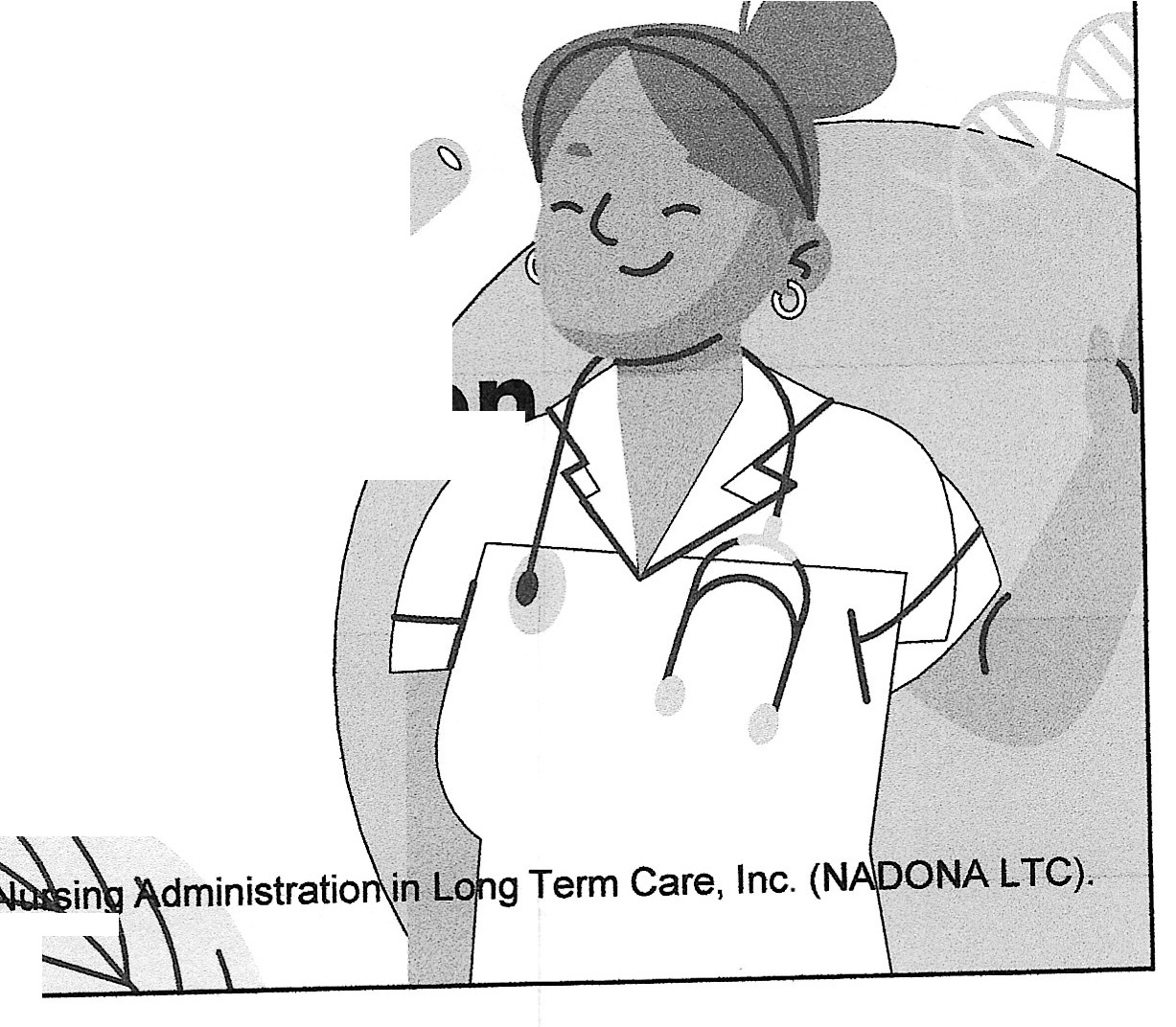 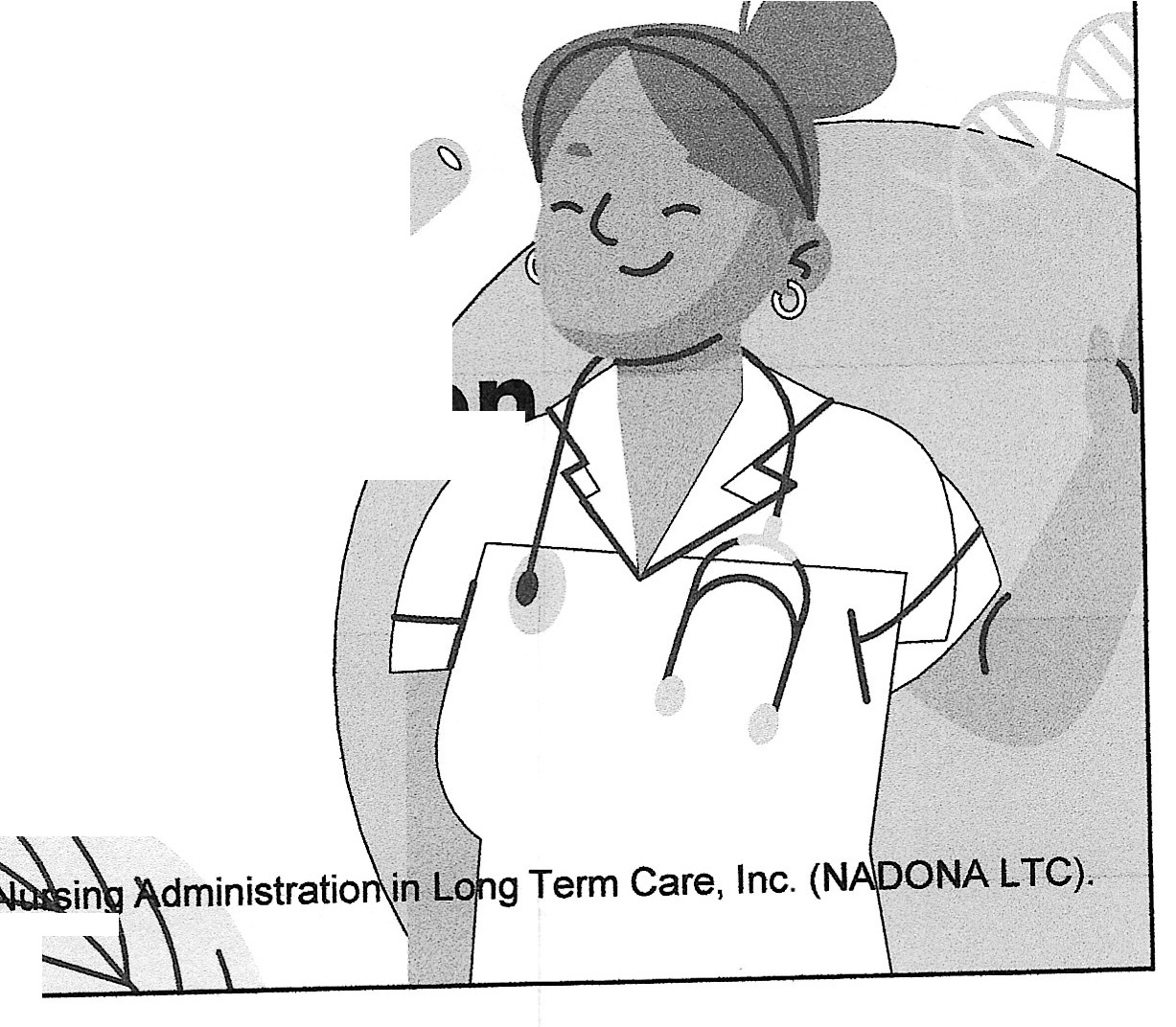 1arning Outc e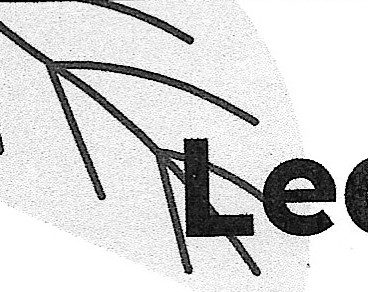 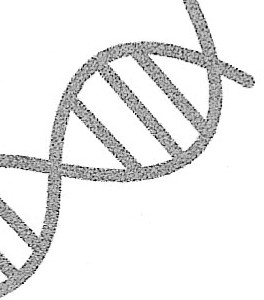 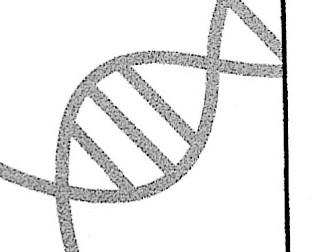 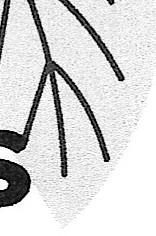 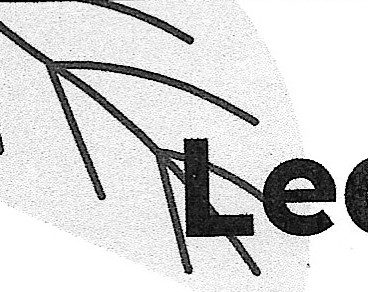 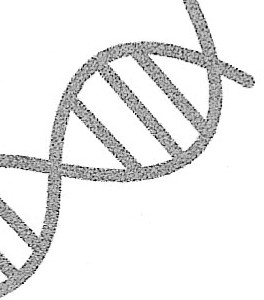 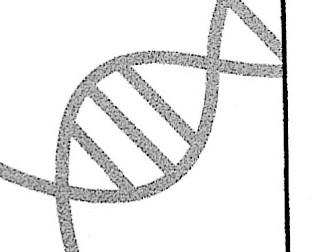 As a result of this activity, learners will:	be able to correctly identify the actions required to be an effective leader/manager.At the conclusion of this educational activity,participants will self -report an intent to change their practice by applying evidence - based delegation methods within the nursing scope of practice© NADONA 2024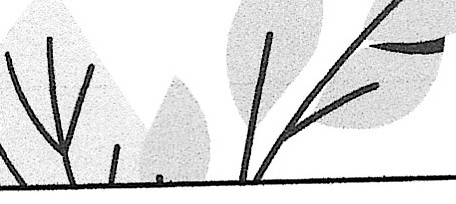 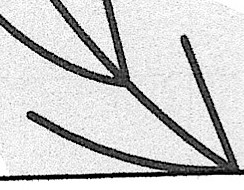 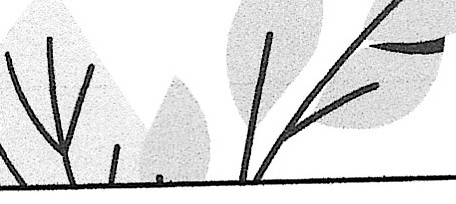 2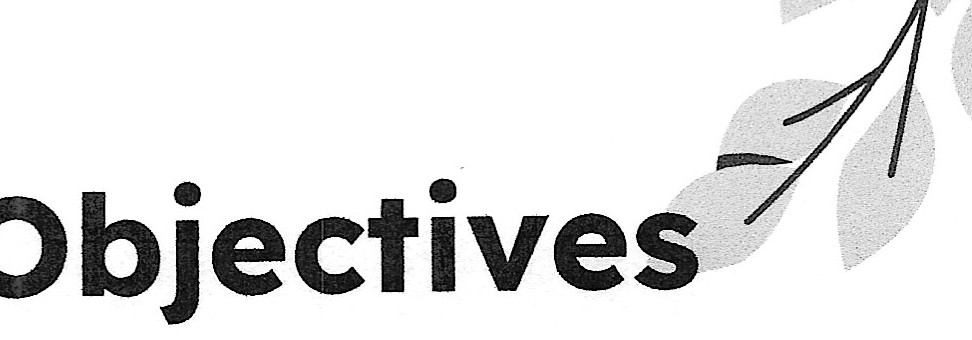 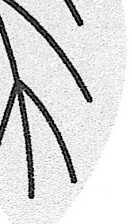 The participant will be able to: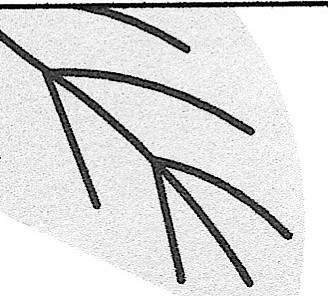 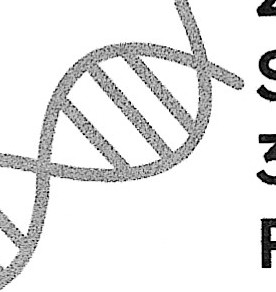 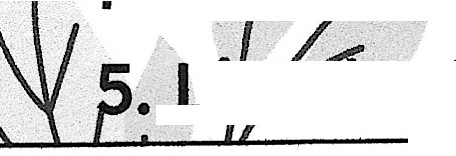 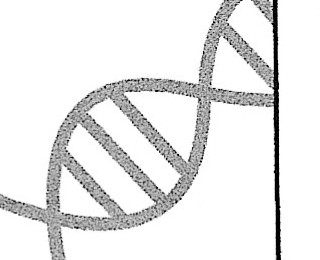 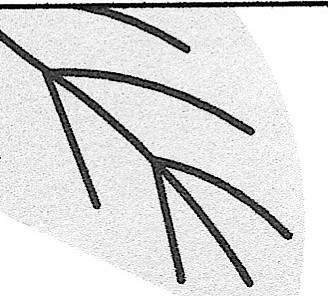 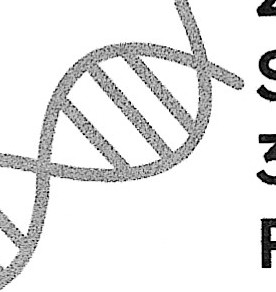 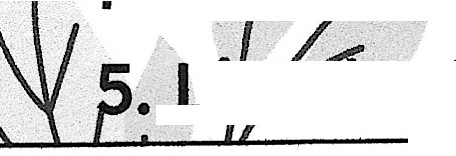 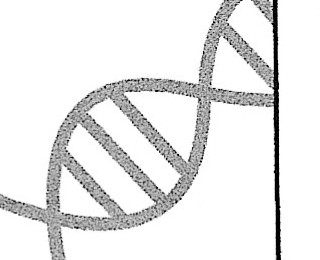 !.Discuss the qualities of a nurse leaderExplain the difference between Supervision/management and leadershipIdentify the differences in the Nurse Practice Act between RN and LPNDe.scribe how empowerment can imP.act g Department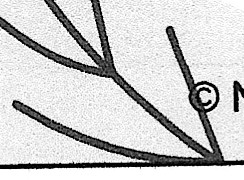 5 rights of delegation	N DONA20243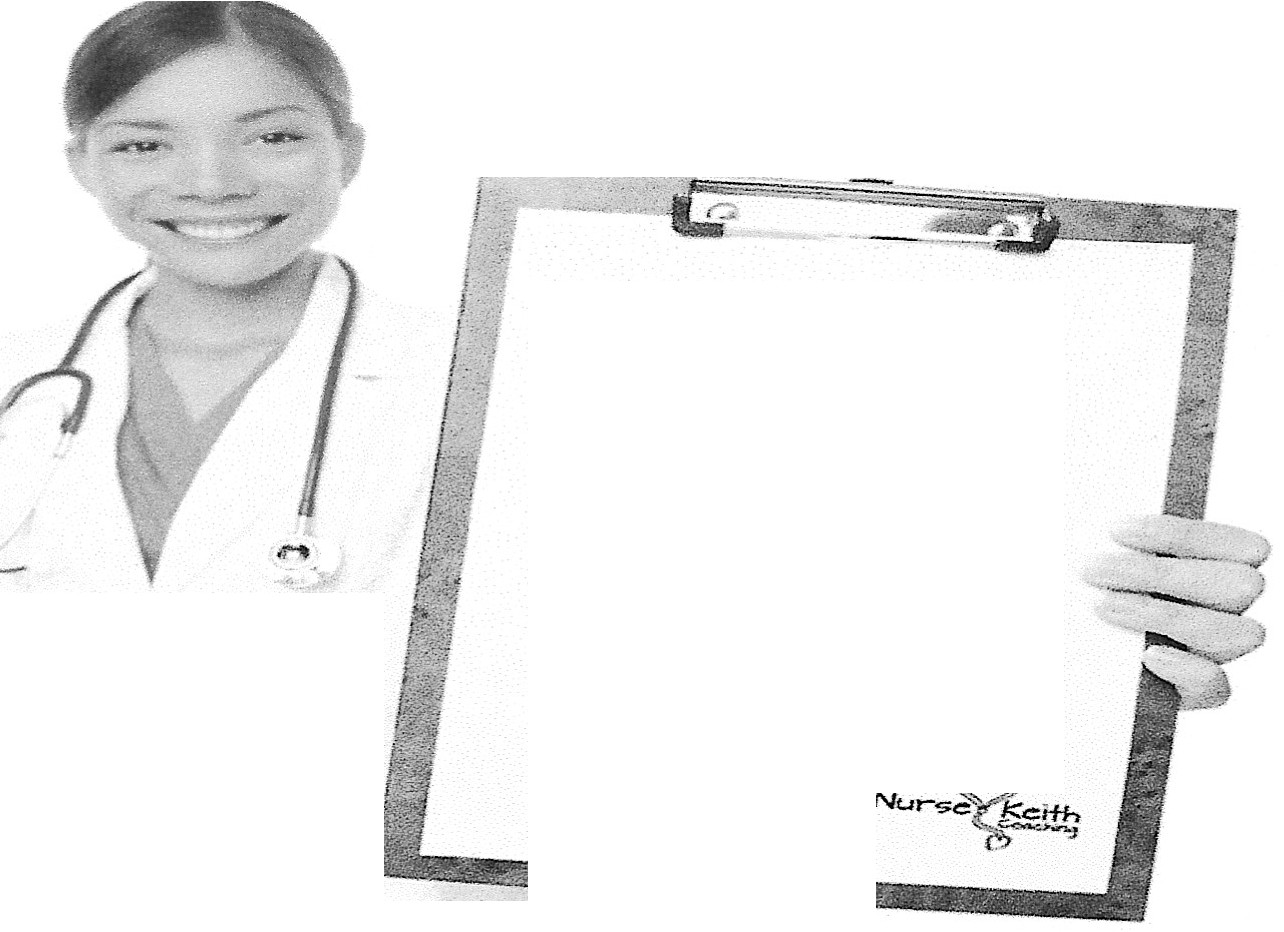 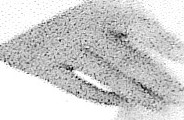 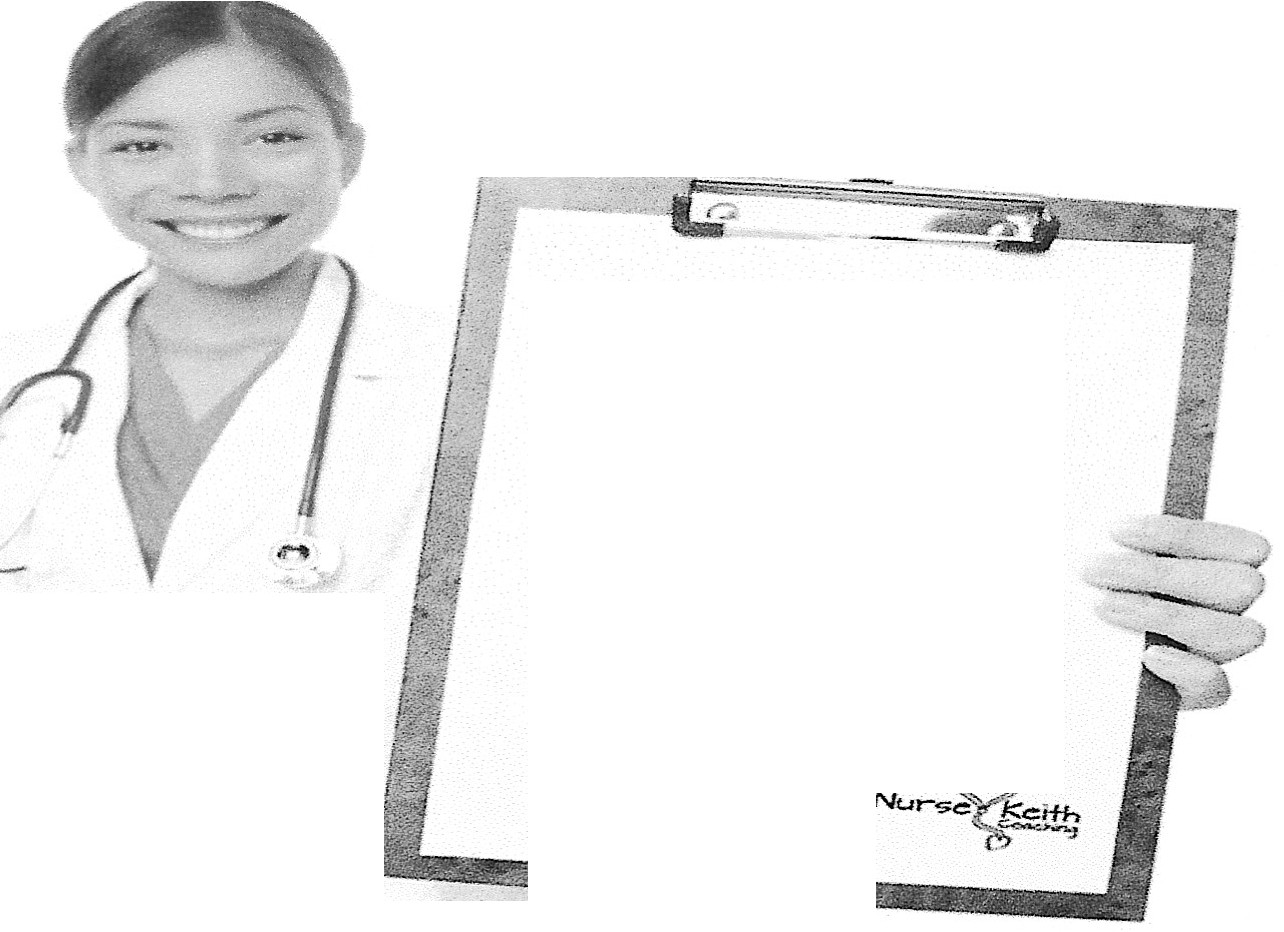 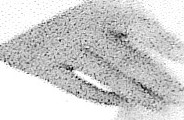 4nt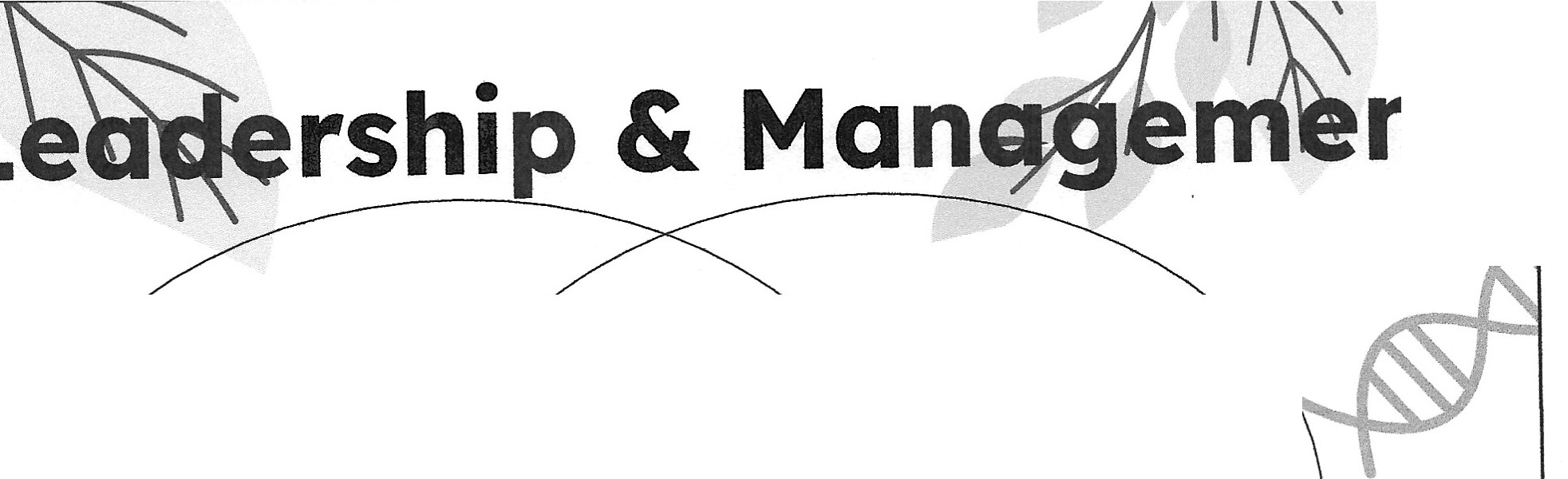 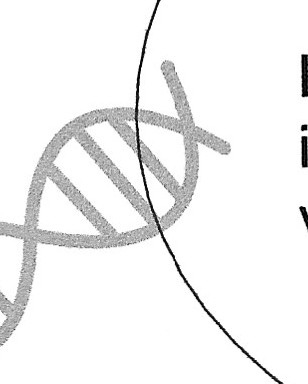 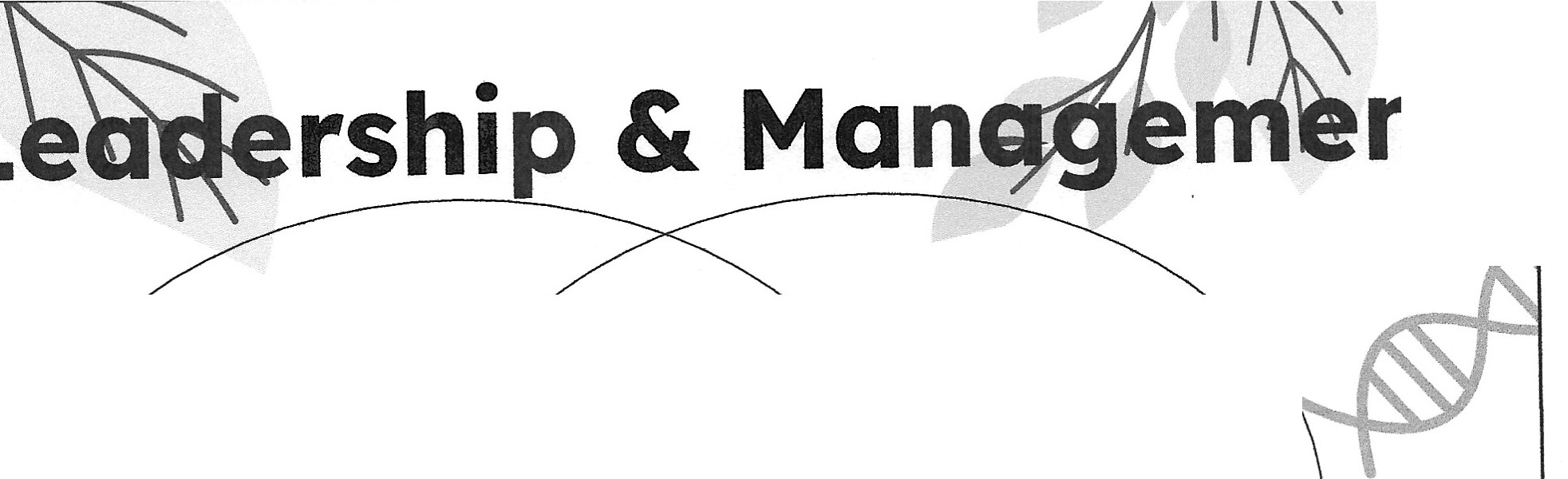 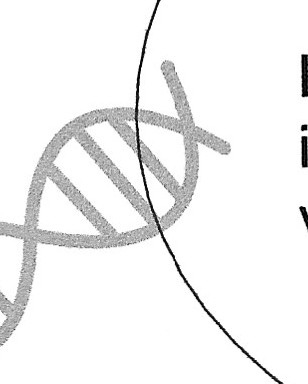 LeadershipInstilling an inspiring visionSupervision Ensuring important things getdoneManagementInstilling good operational processes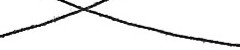 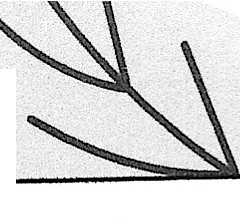 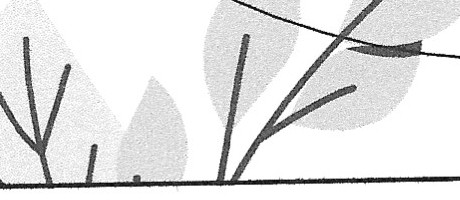 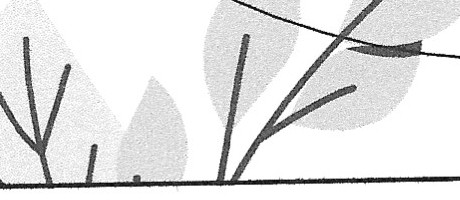 5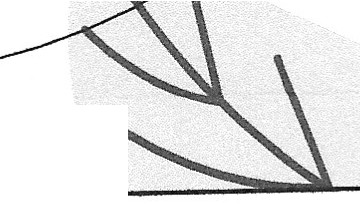 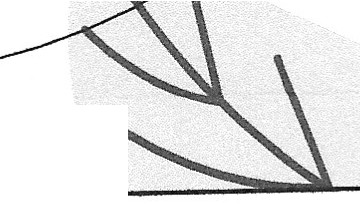 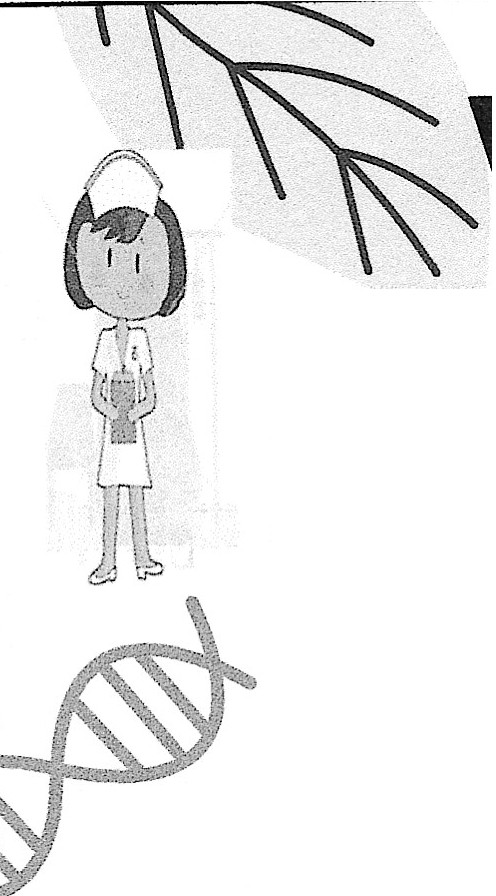 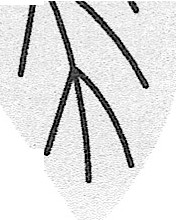 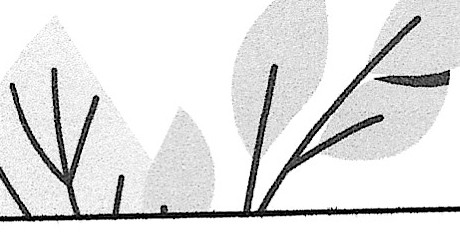 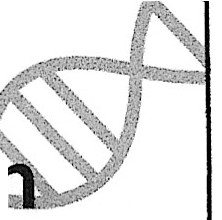 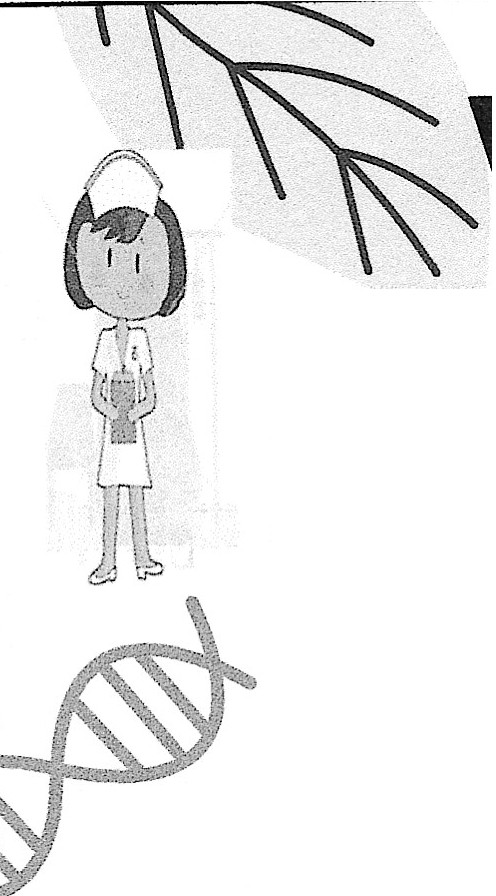 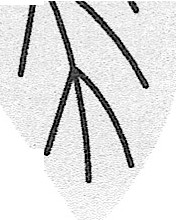 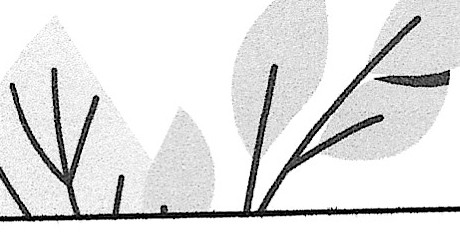 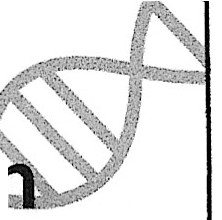 6_	er Qualities  "'		s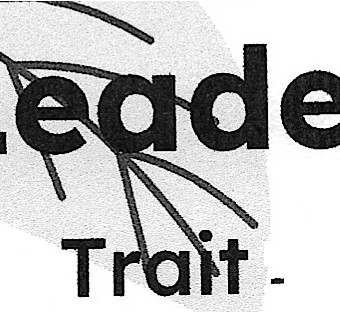 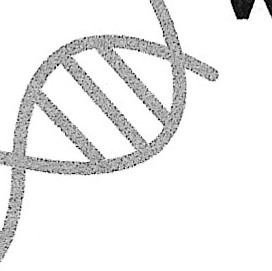 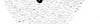 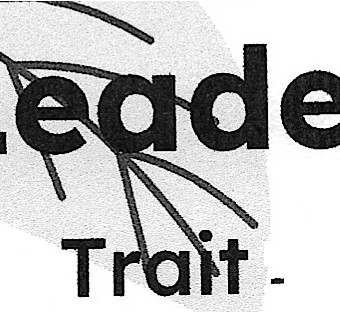 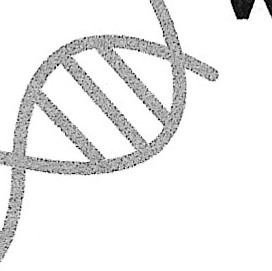 t - a distinguishing quality or characteristic, typically one belonging to a person.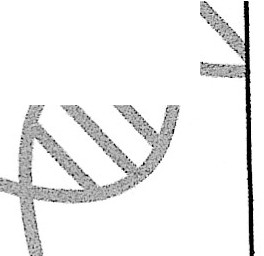 QuaIity -a distinctive attribute or characteristic possessed by someone or something.What does a great leader look like?Has a futuristic visionTurns ideas into real world success stories© NADONA 2024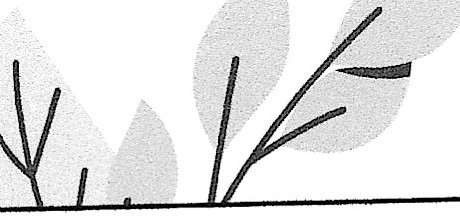 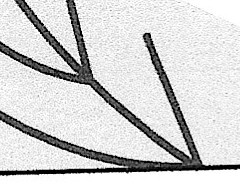 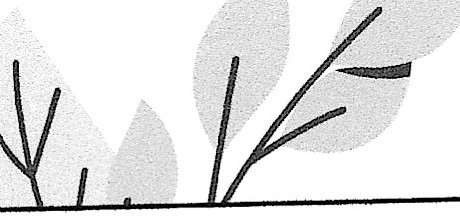 789Self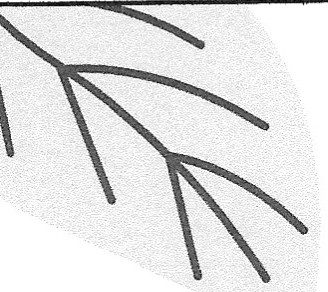 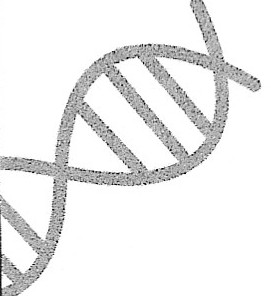 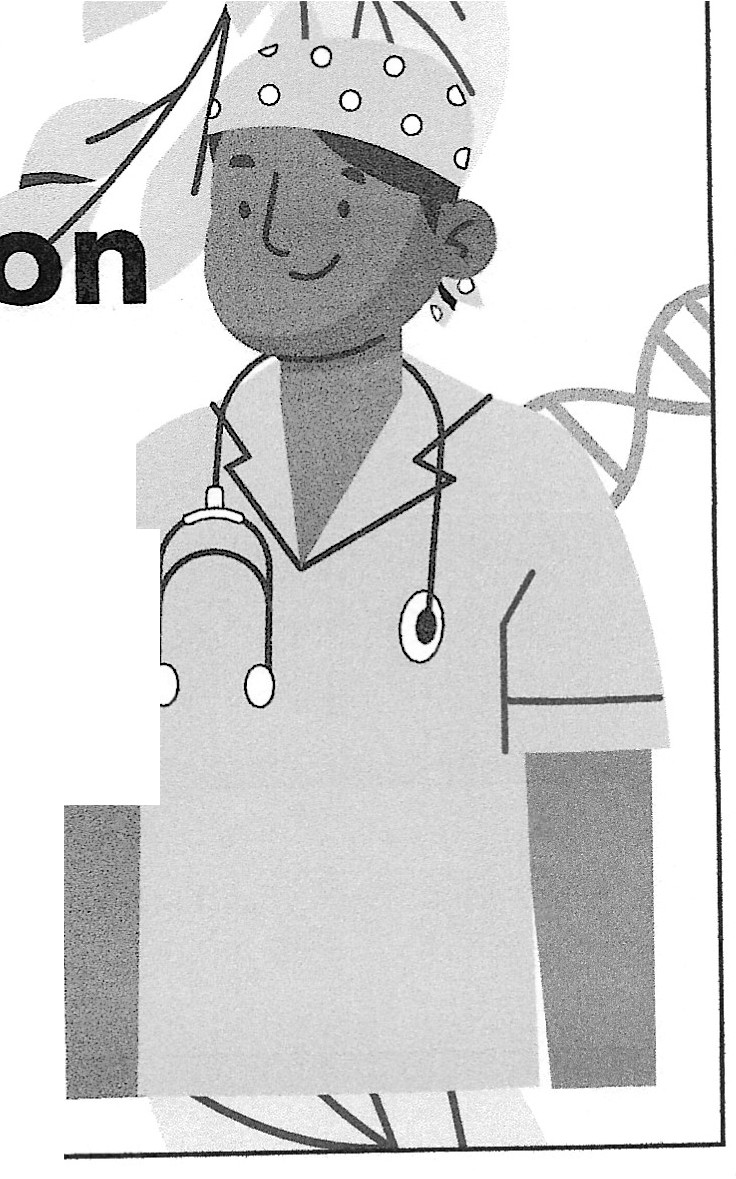 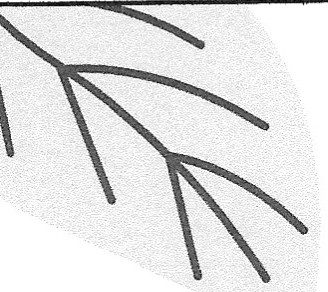 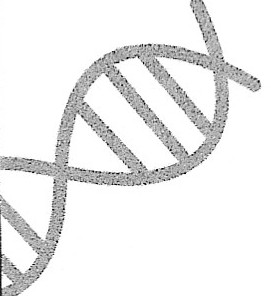 Introspect1•	Which of these traits or qualities do you see in YOU?Which ones do you need to acquire?Which ones do you need to hone?Do you have any that you need totone down or eliminate?	-.© NADONA 2024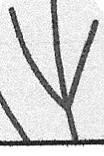 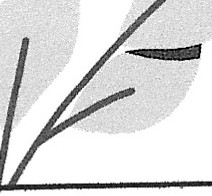 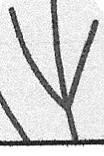 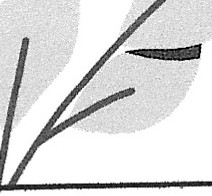 1011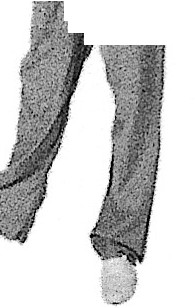 What is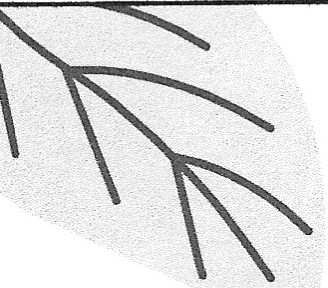 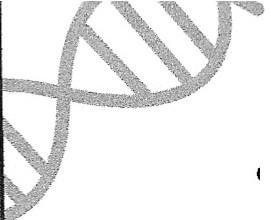 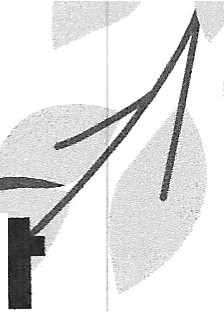 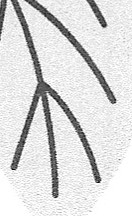 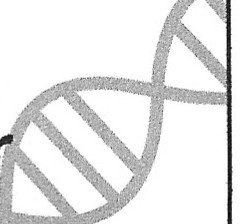 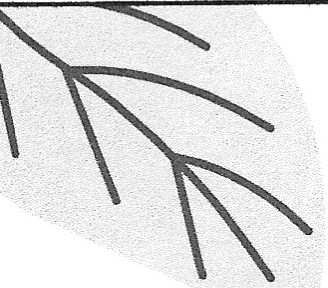 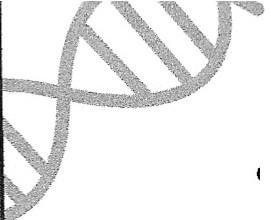 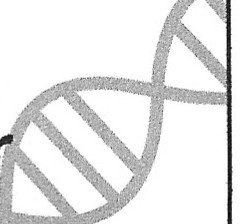 ManagemenManagement is the act or skill of controlling and making decisions about a business, department, oother enterprise.	,..,......,_.		A manager is responsible for efficiently accomplishing the goals of the organization through othersName some Managers in the NHWhat do you expect of a Nurse Manager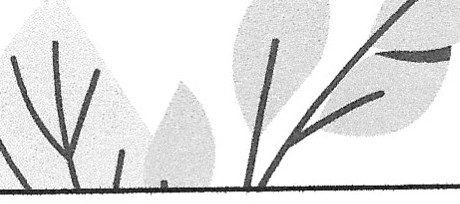 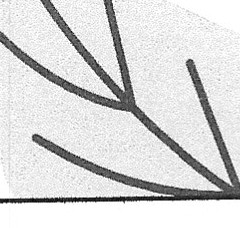 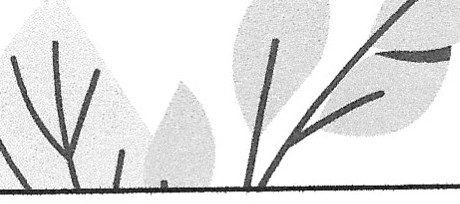 © NADONA 202412134	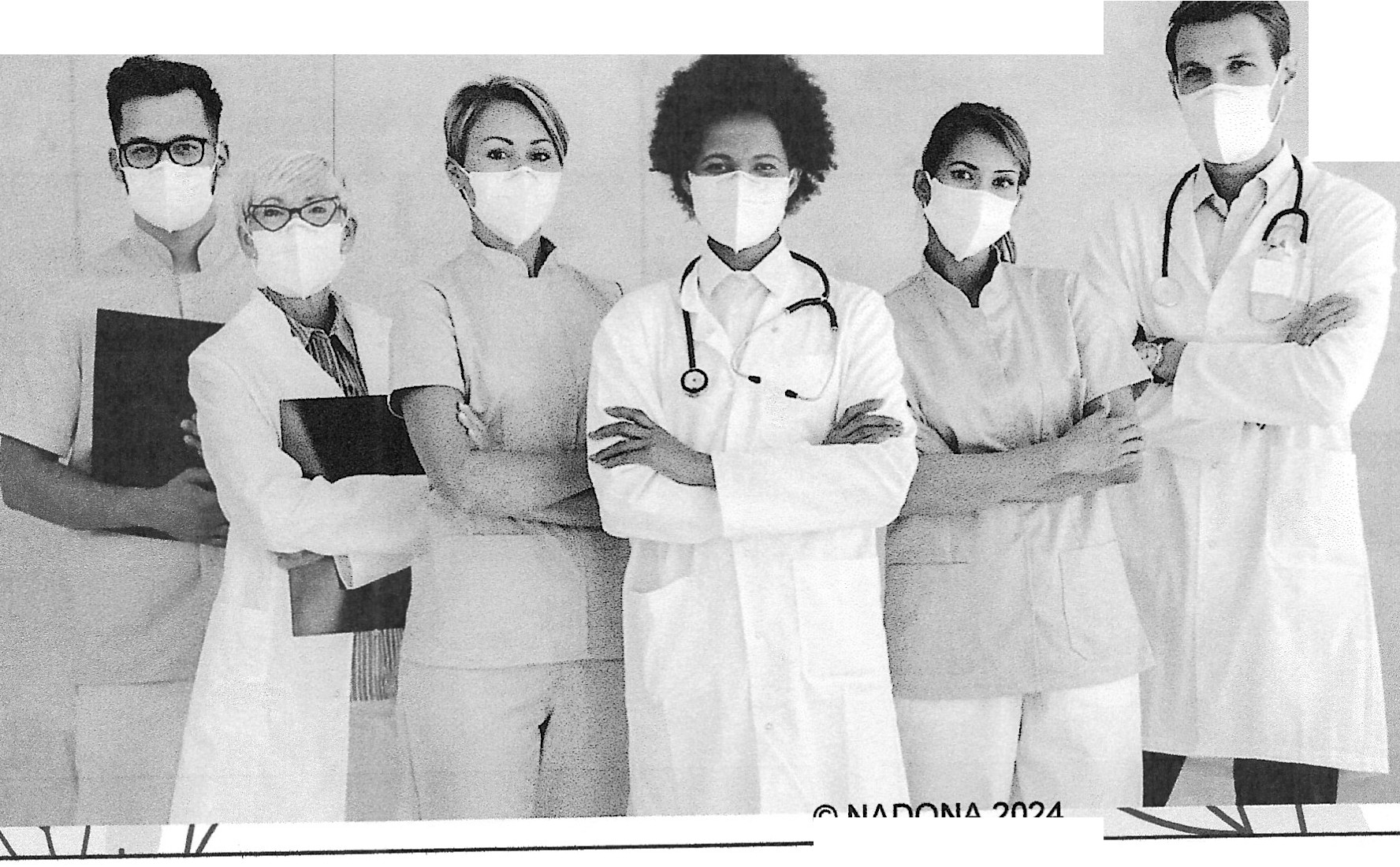 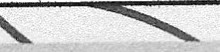 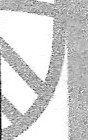 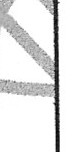 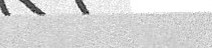 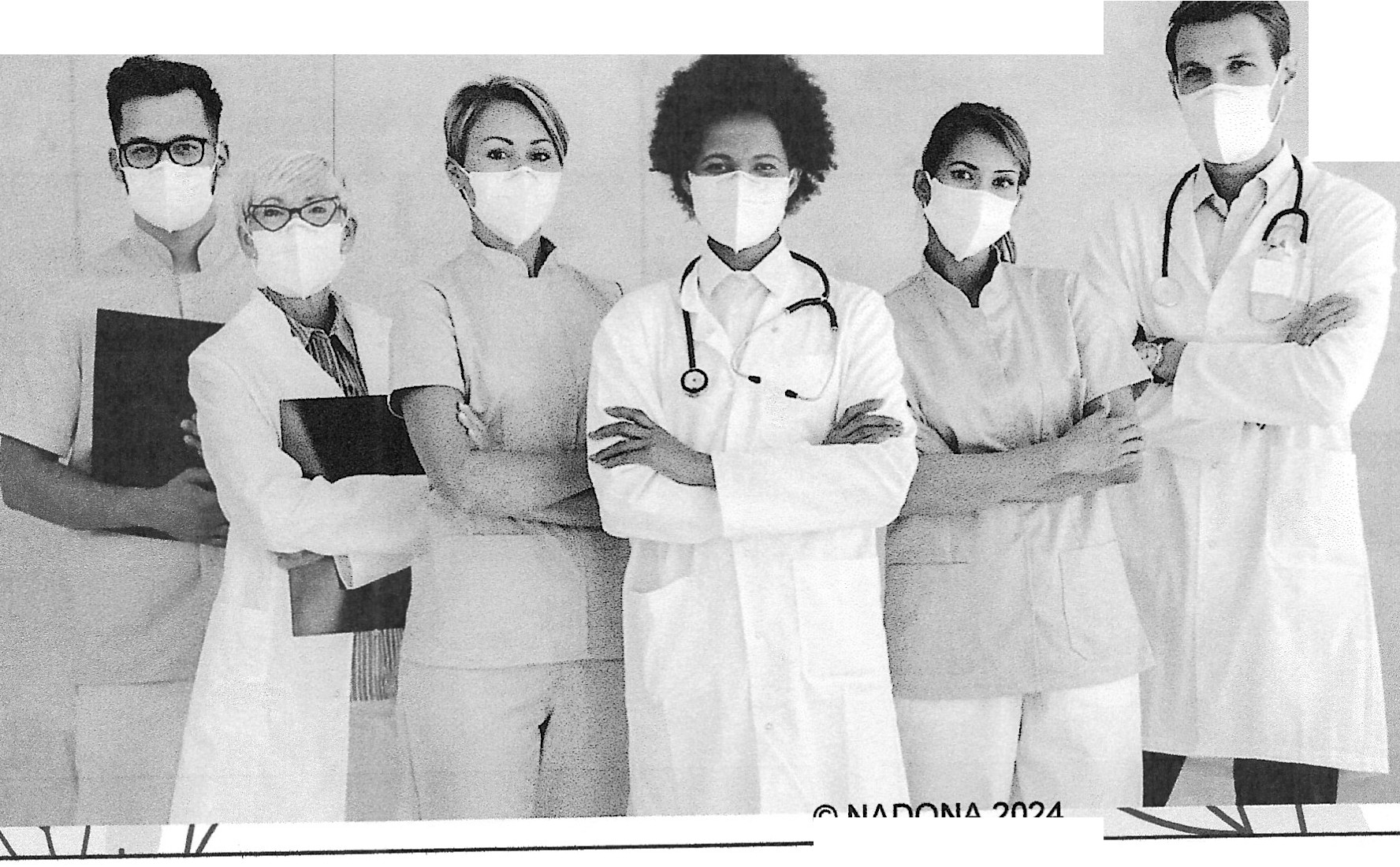 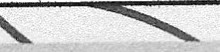 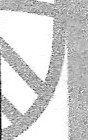 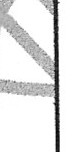 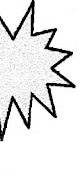 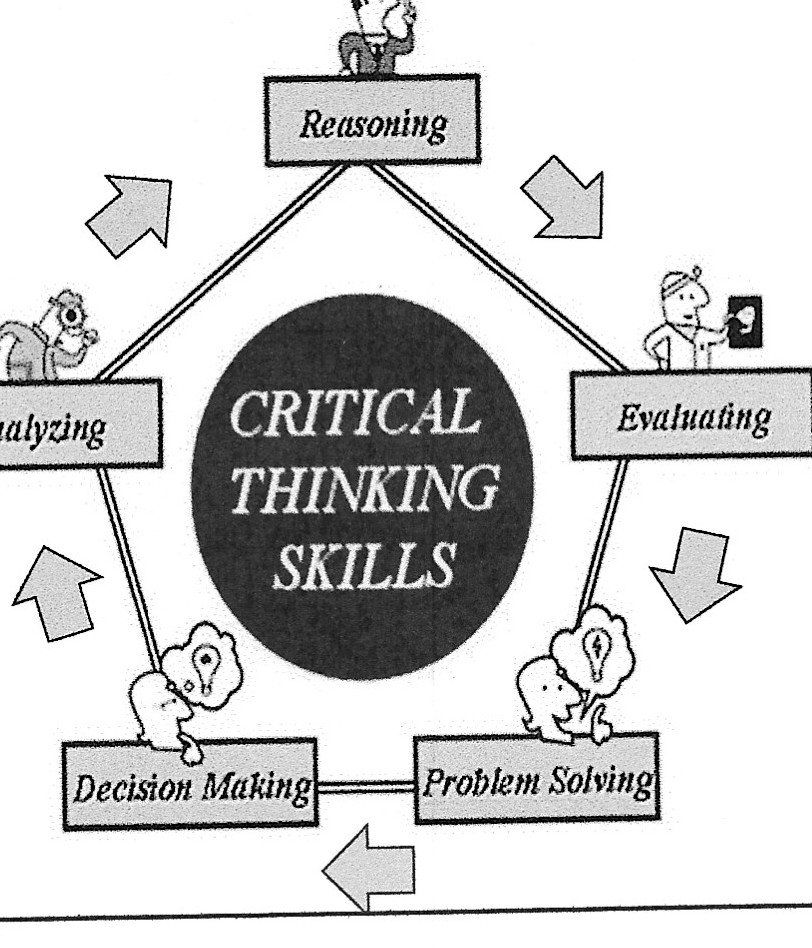 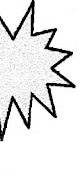 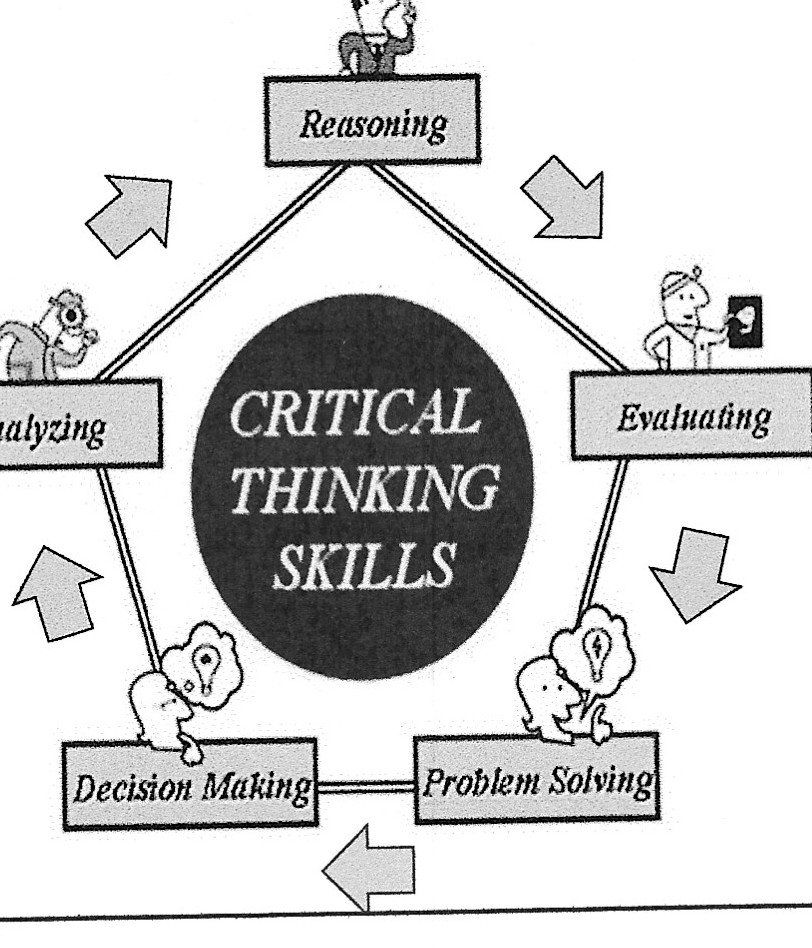 15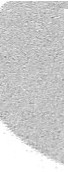 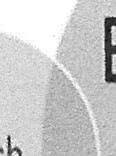 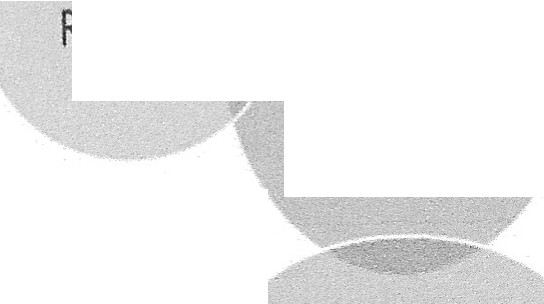 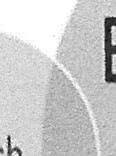 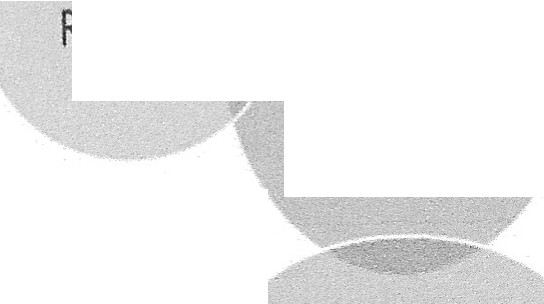 1617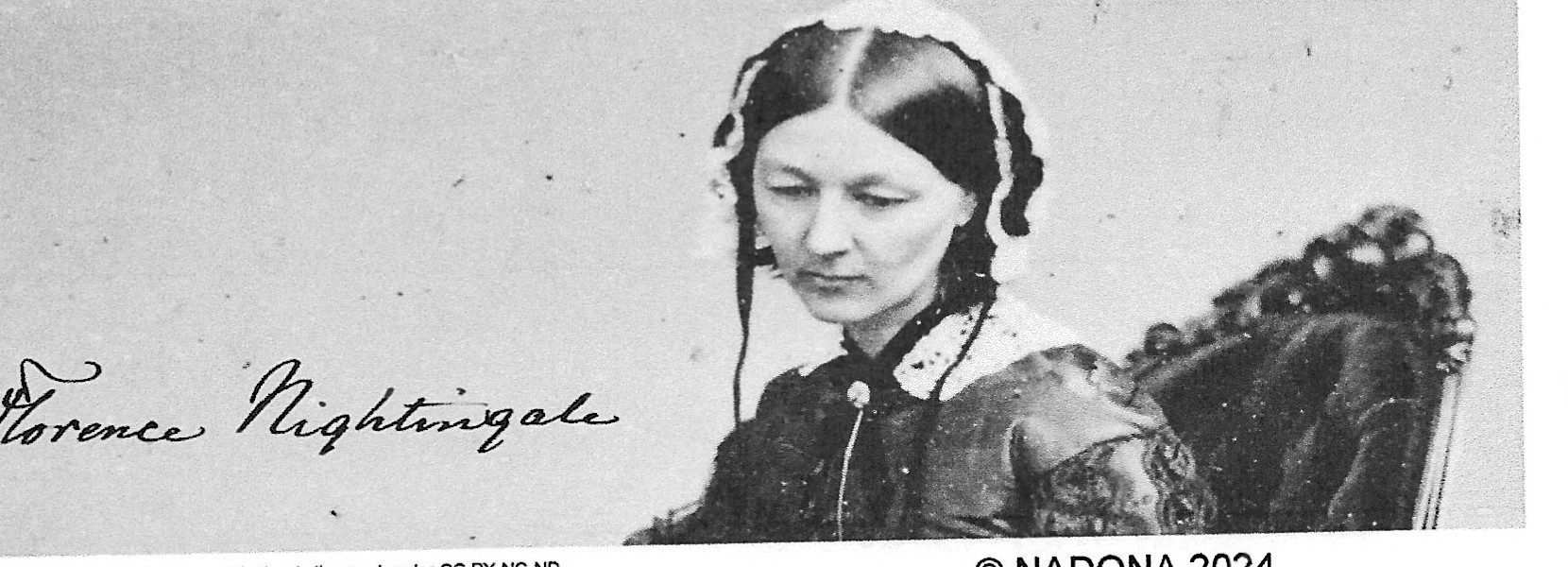 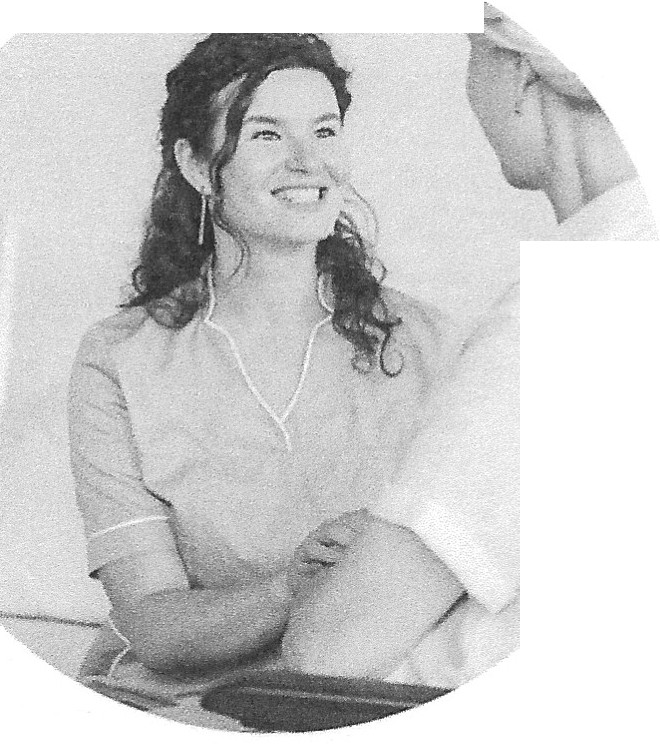 18EBP cont.	A 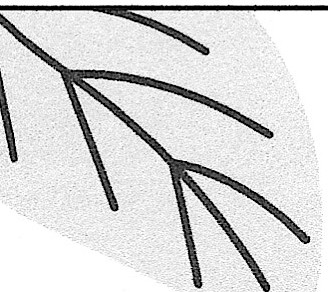 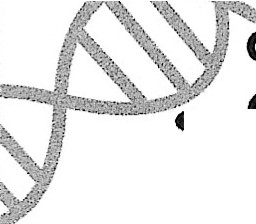 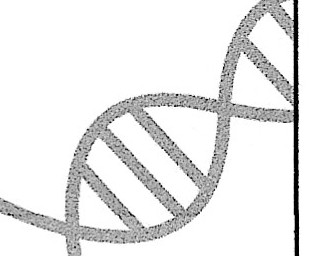 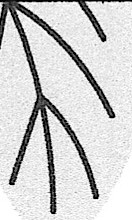 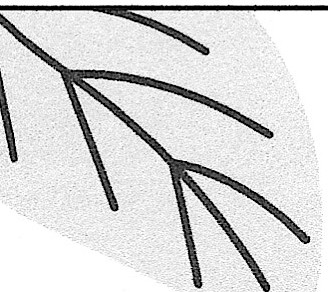 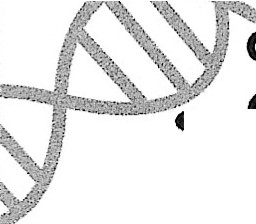 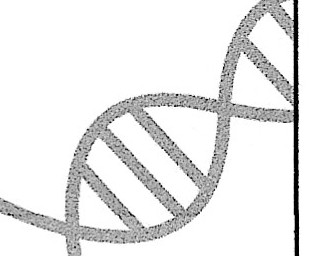 Kinds of Research Used In EBP (Most credible to less credible)Randomized controlled trials.,.Pii."'-'""1.t Evidence gathered from cohort, case-control analysis or observational studies.	Opinions from clinical experts that are supported by experiences, studies or reports from committees.Personal experience.© NADONA 2024 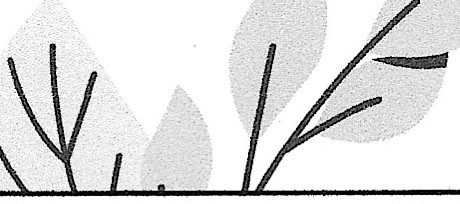 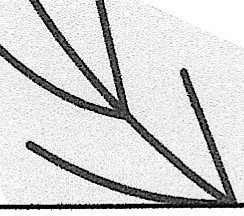 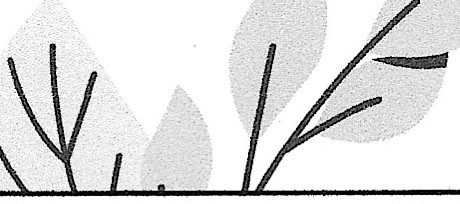 1920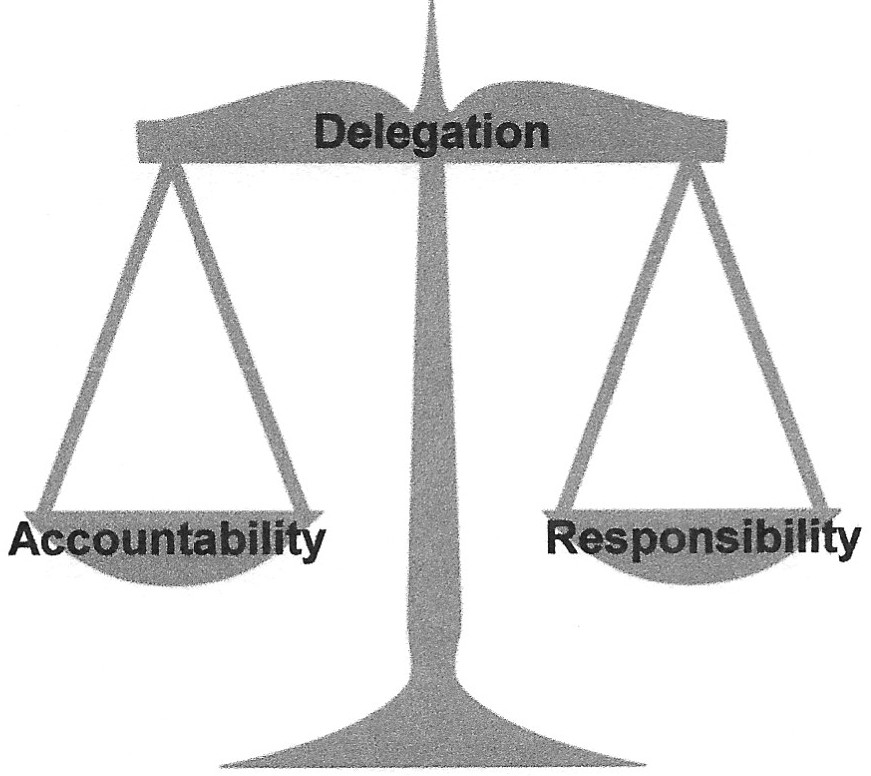 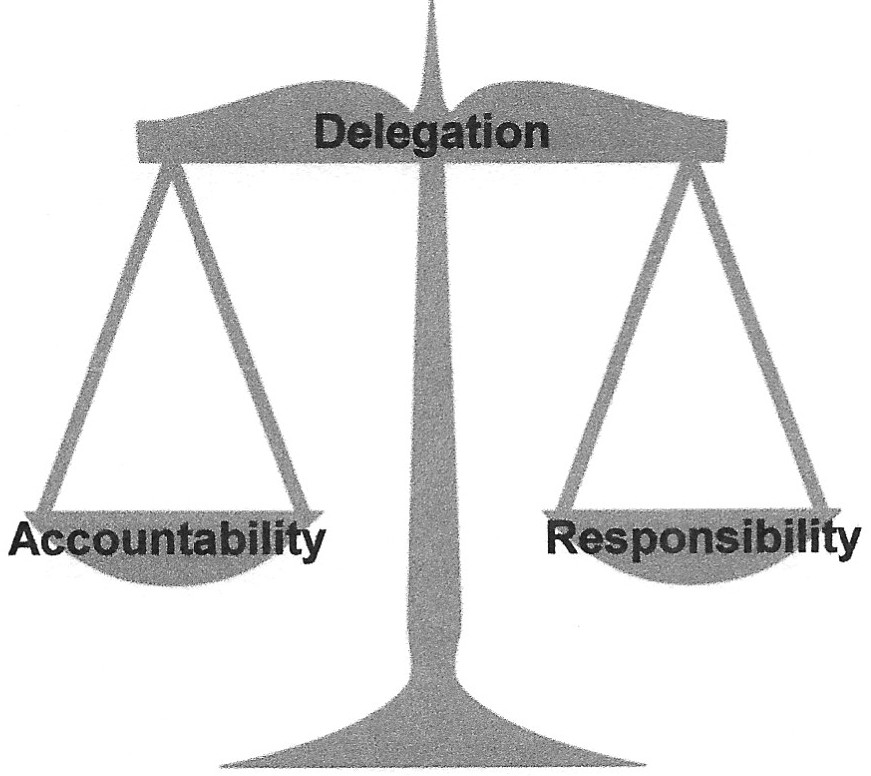 21---.....at Can	They  Rea!!.._  o.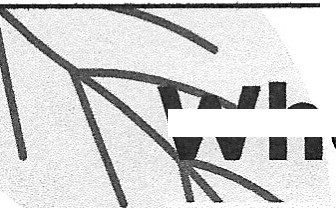 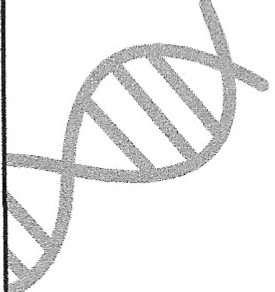 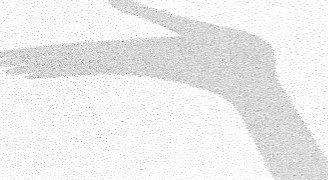 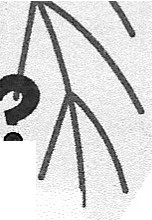 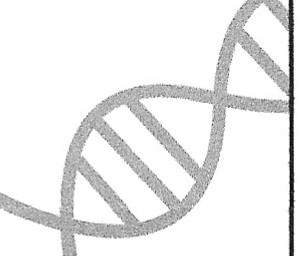 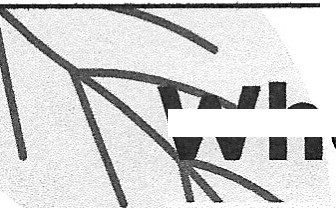 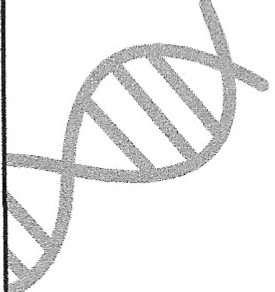 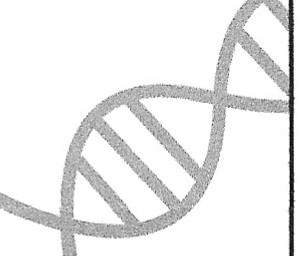 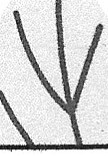 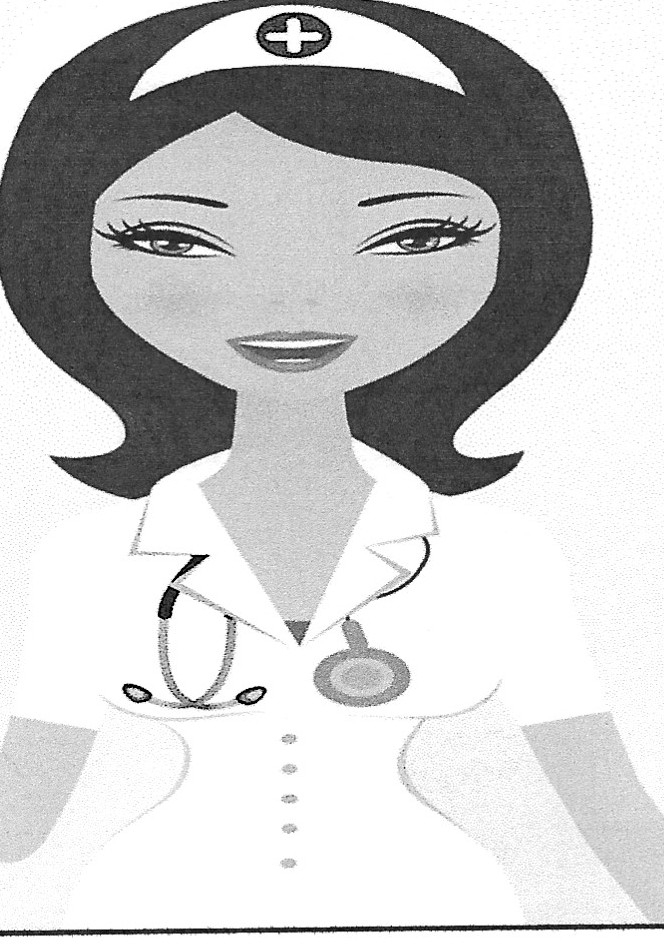 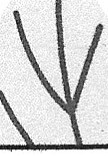 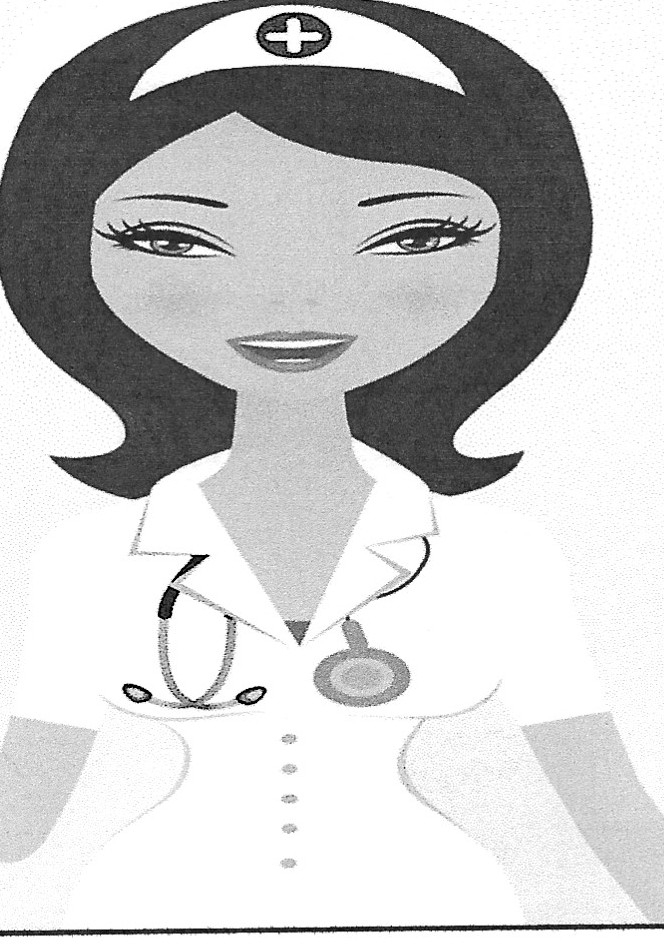 222324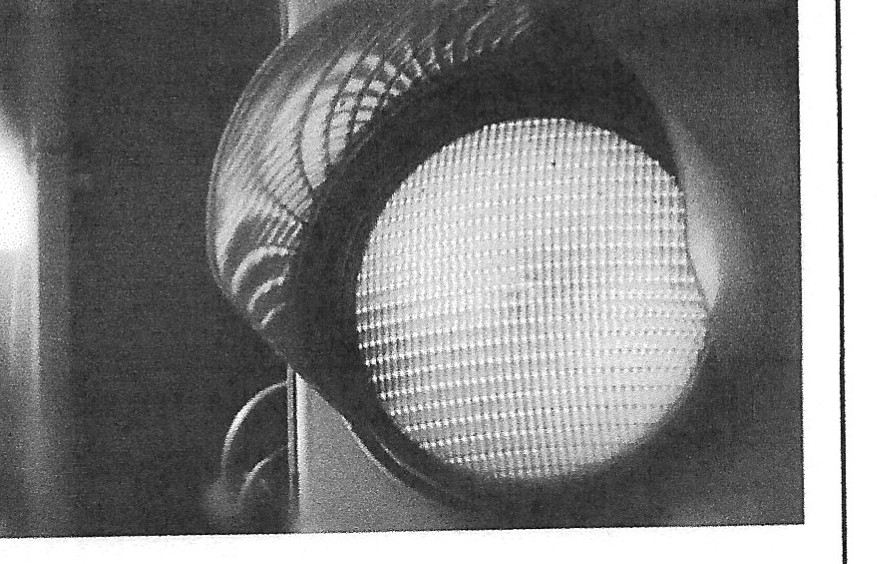 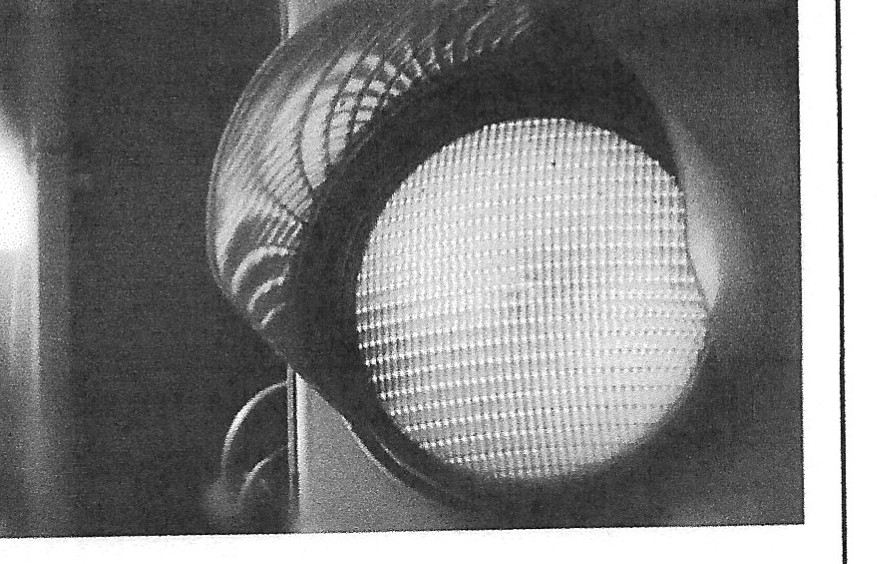 25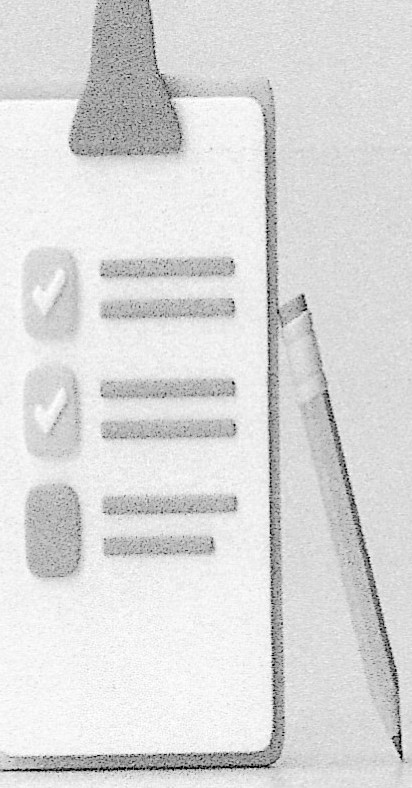 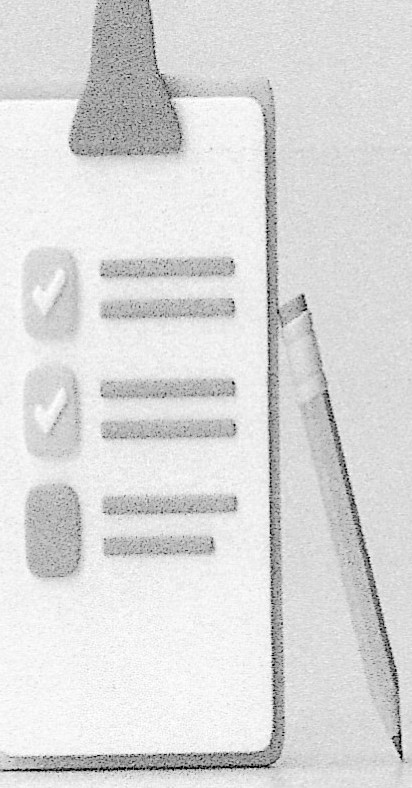 26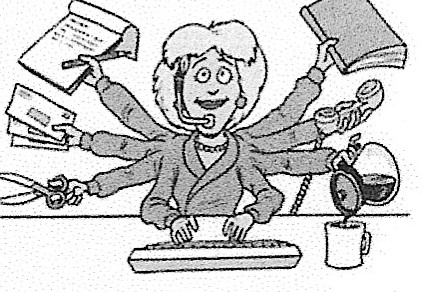 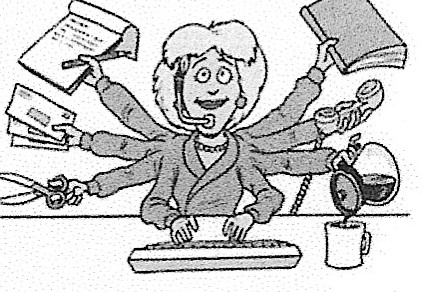 27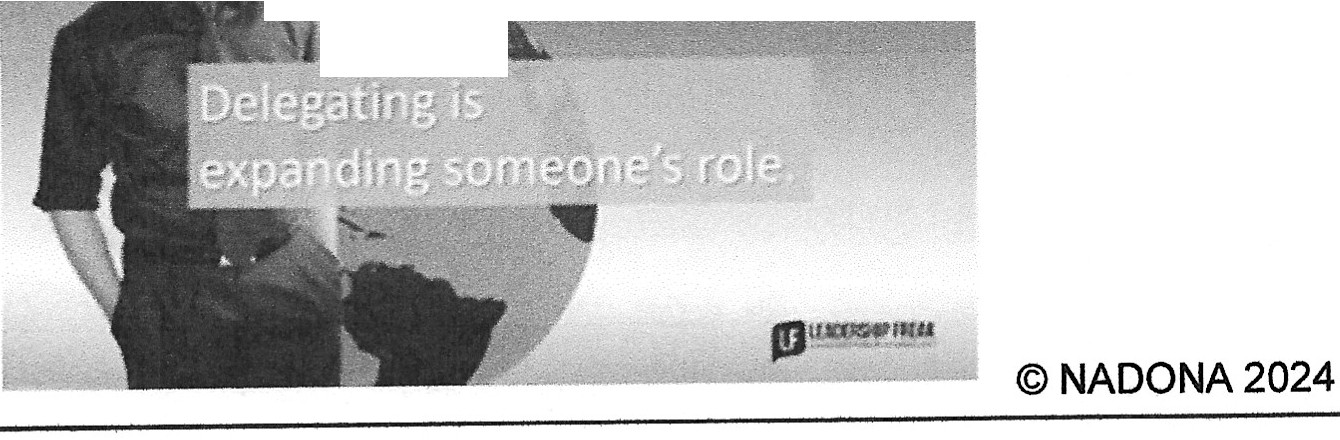 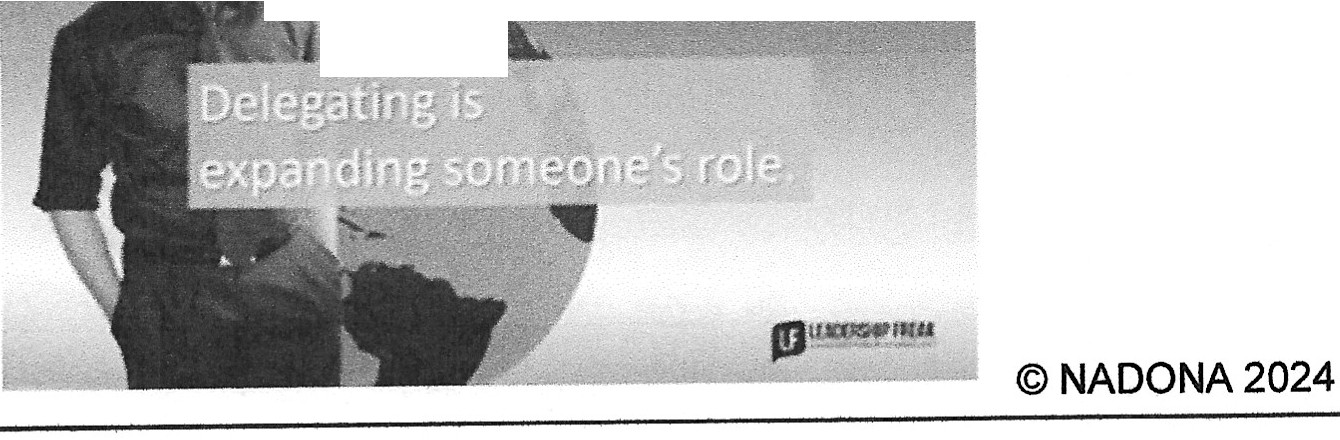 28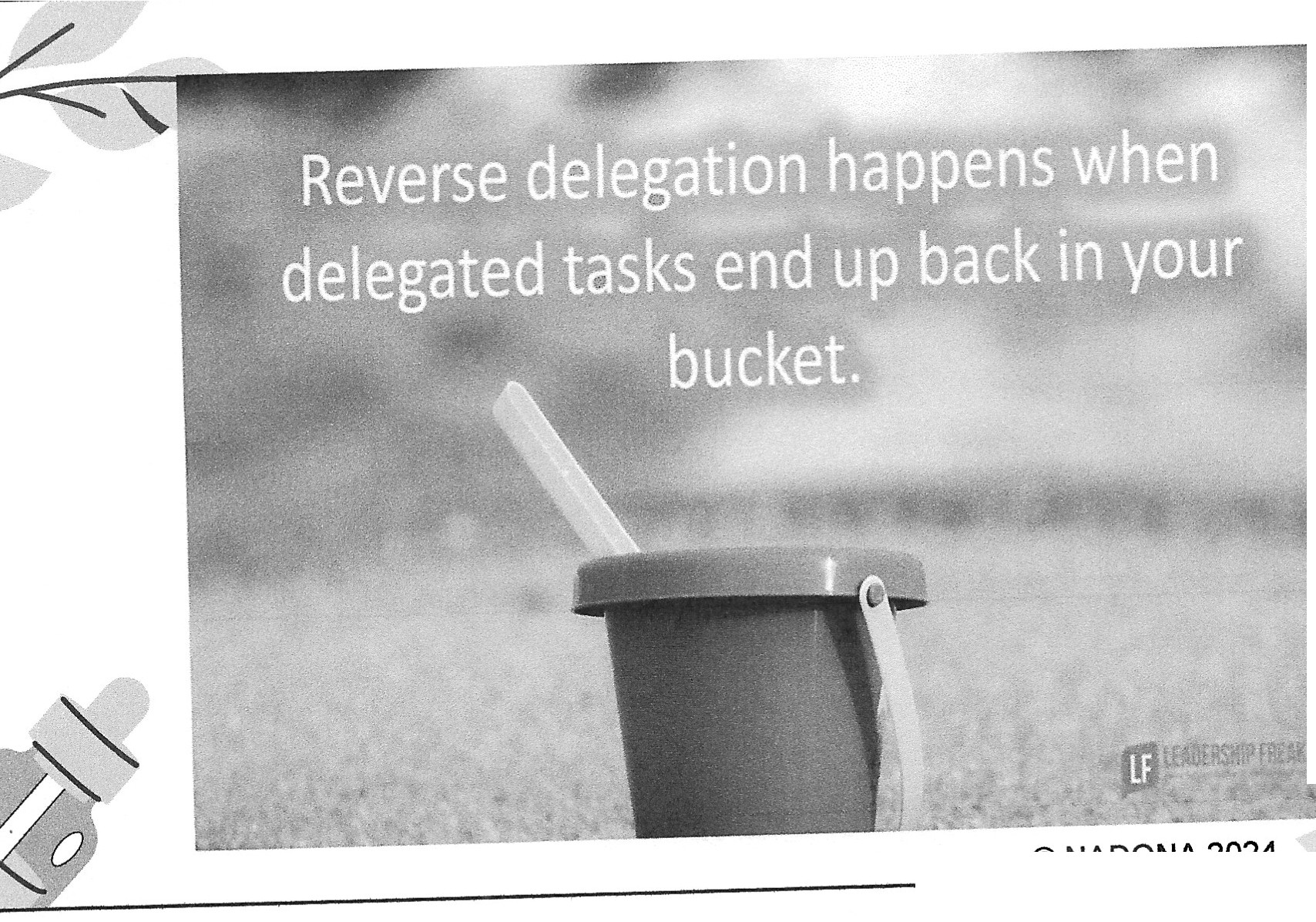 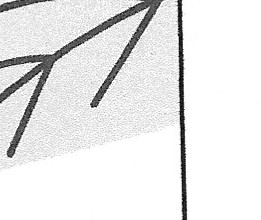 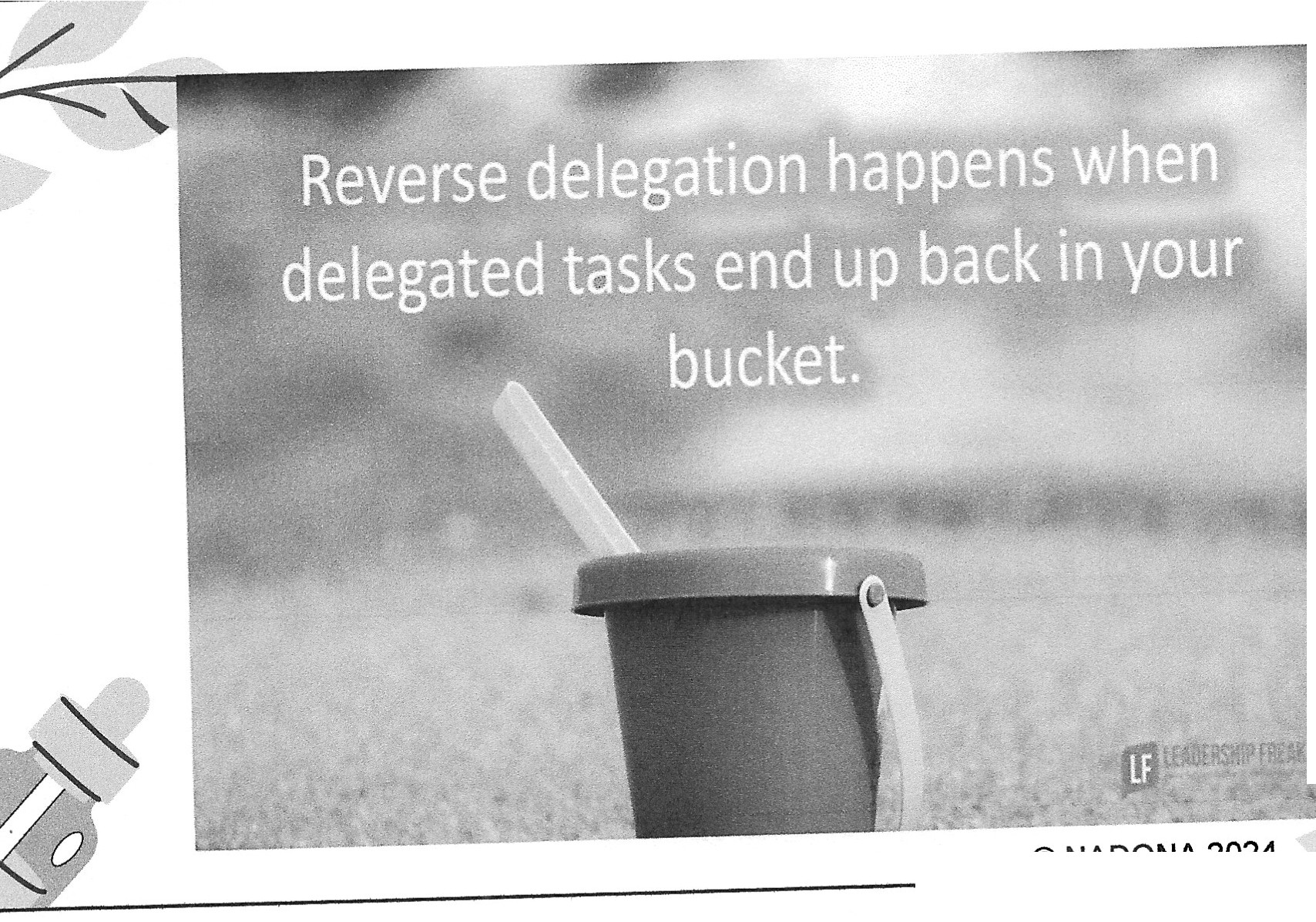 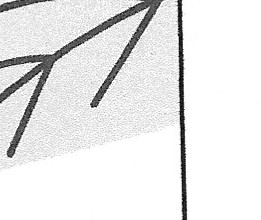 29Empowerme.jtt	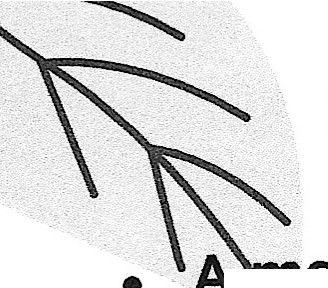 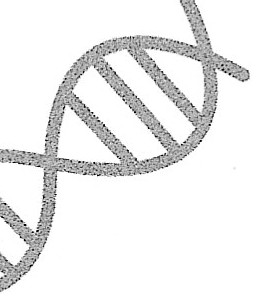 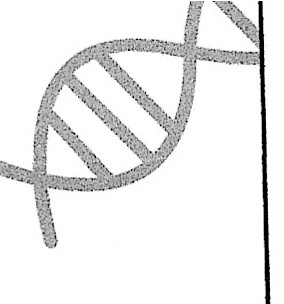 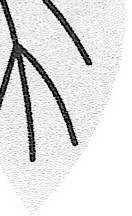 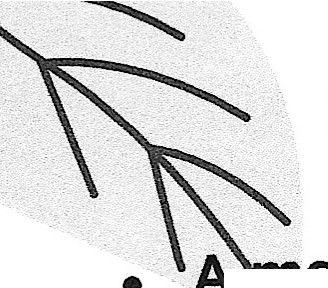 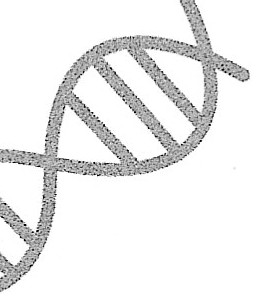 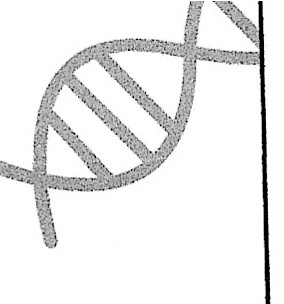 	A	anagement practice of sharing mformation. rewards. and power with employees so that they can take initiative and make decisions to solve problems and improve service and performance.	Empowerment is based on the idea that giving employees skills. resources. authority. opportunity, motivation. as well holding them responsible and accountable for outcomes of their actions. will contribute to their competence and s tisfaction.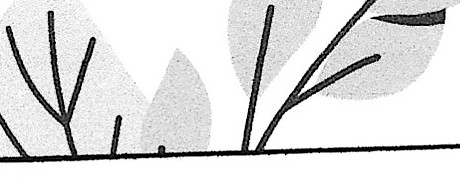 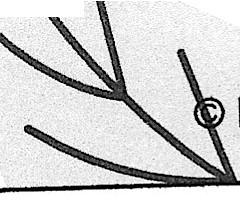 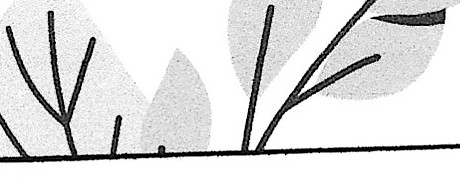 http://www.businessdictionarycom/definition/empowennent.html	N DONA202430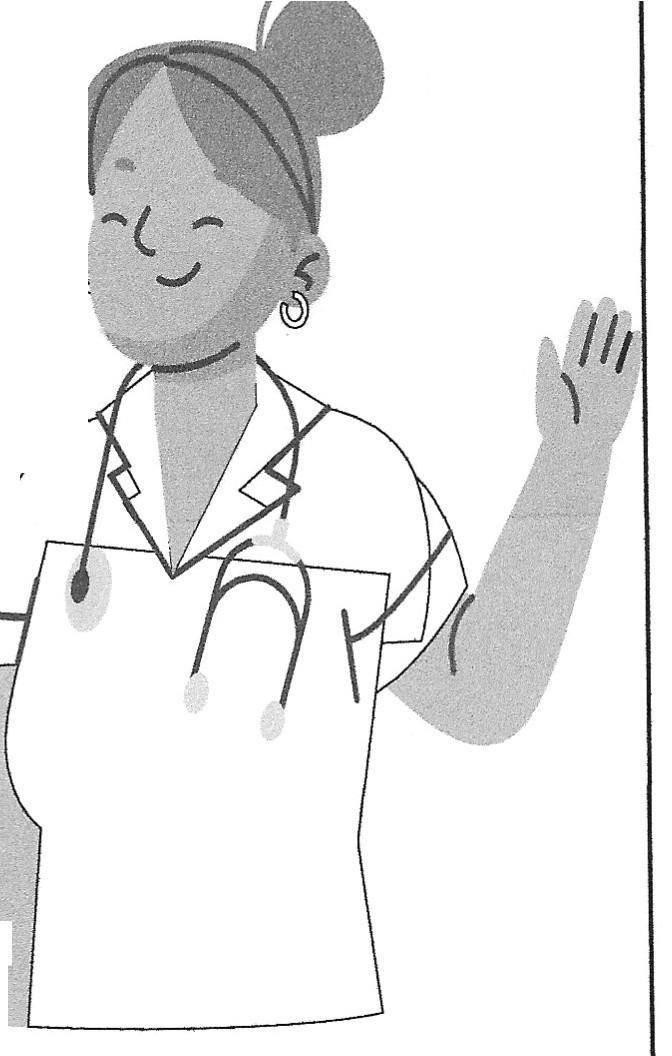 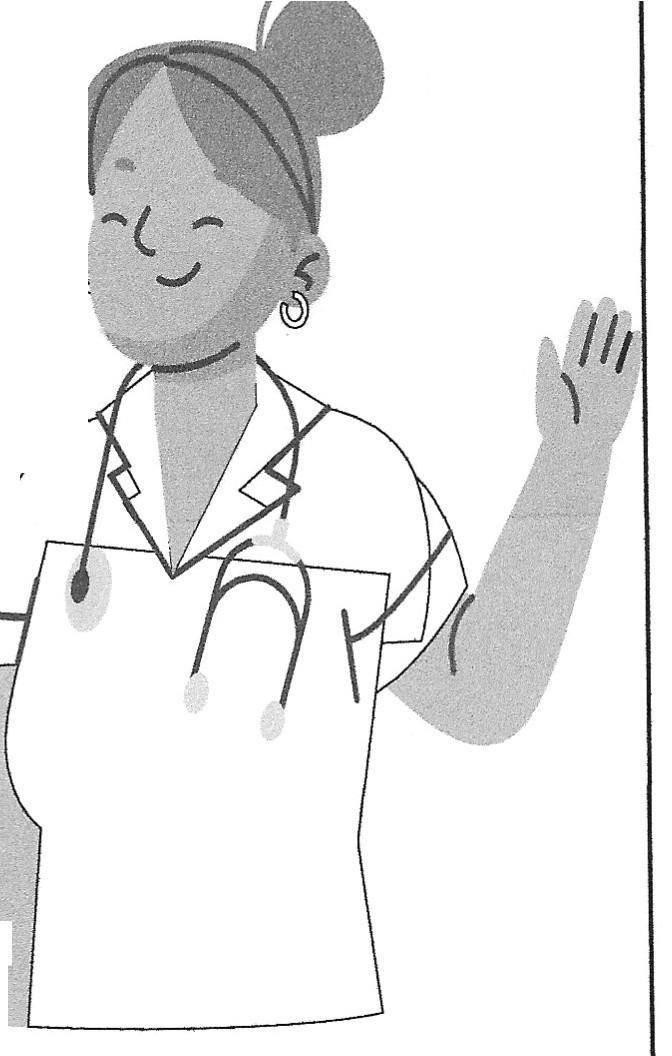 31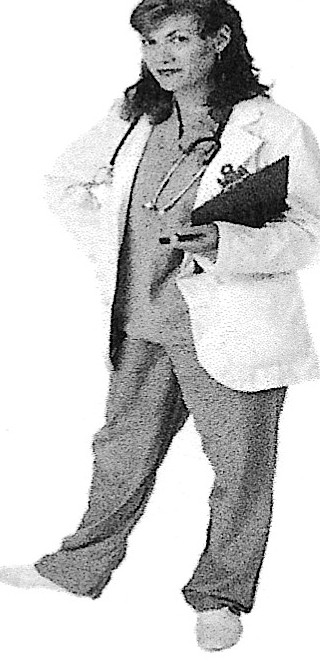 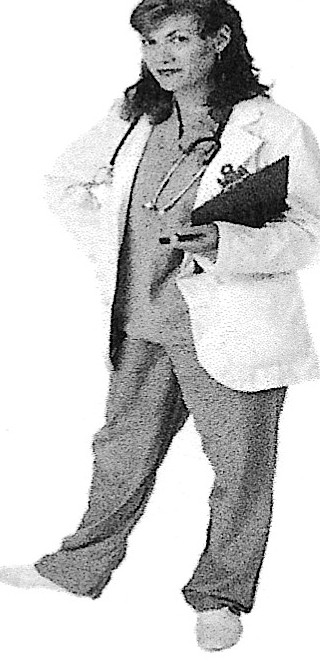 32Empowerme Invokes  Cha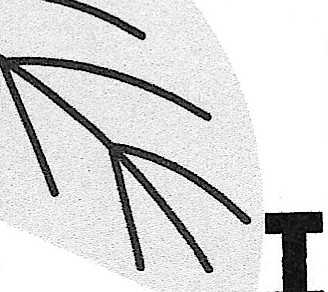 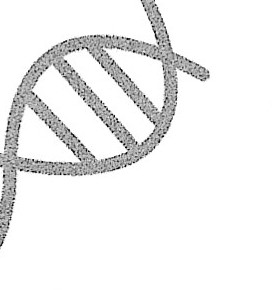 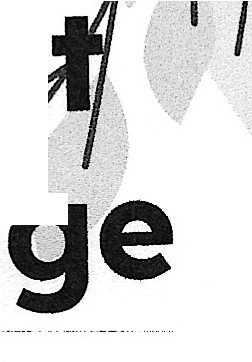 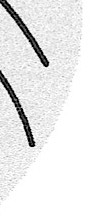 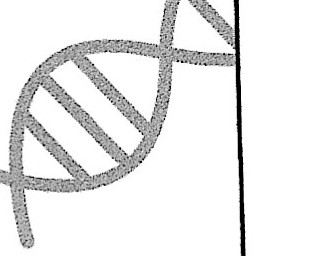 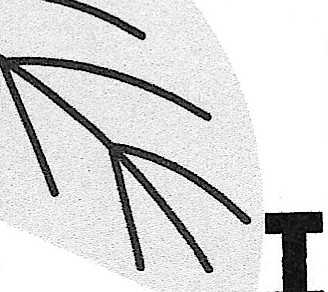 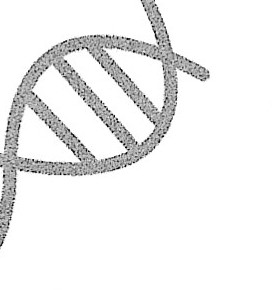 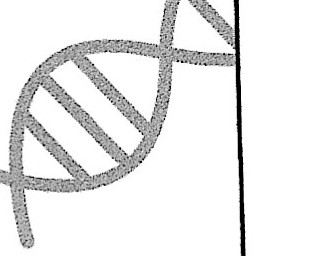 Changes in the DON's lifeChanges in buy in of the teamChanges in retention & loyaltyChanges in satisfaction surveys both resident & staff© NADONA 2024 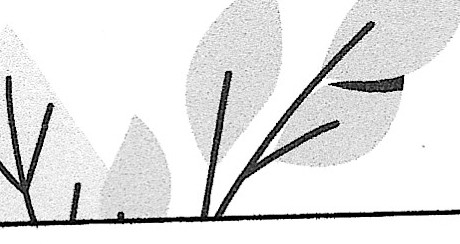 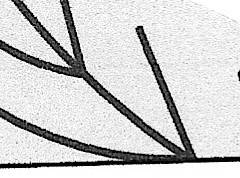 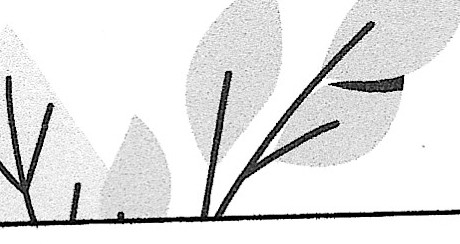 33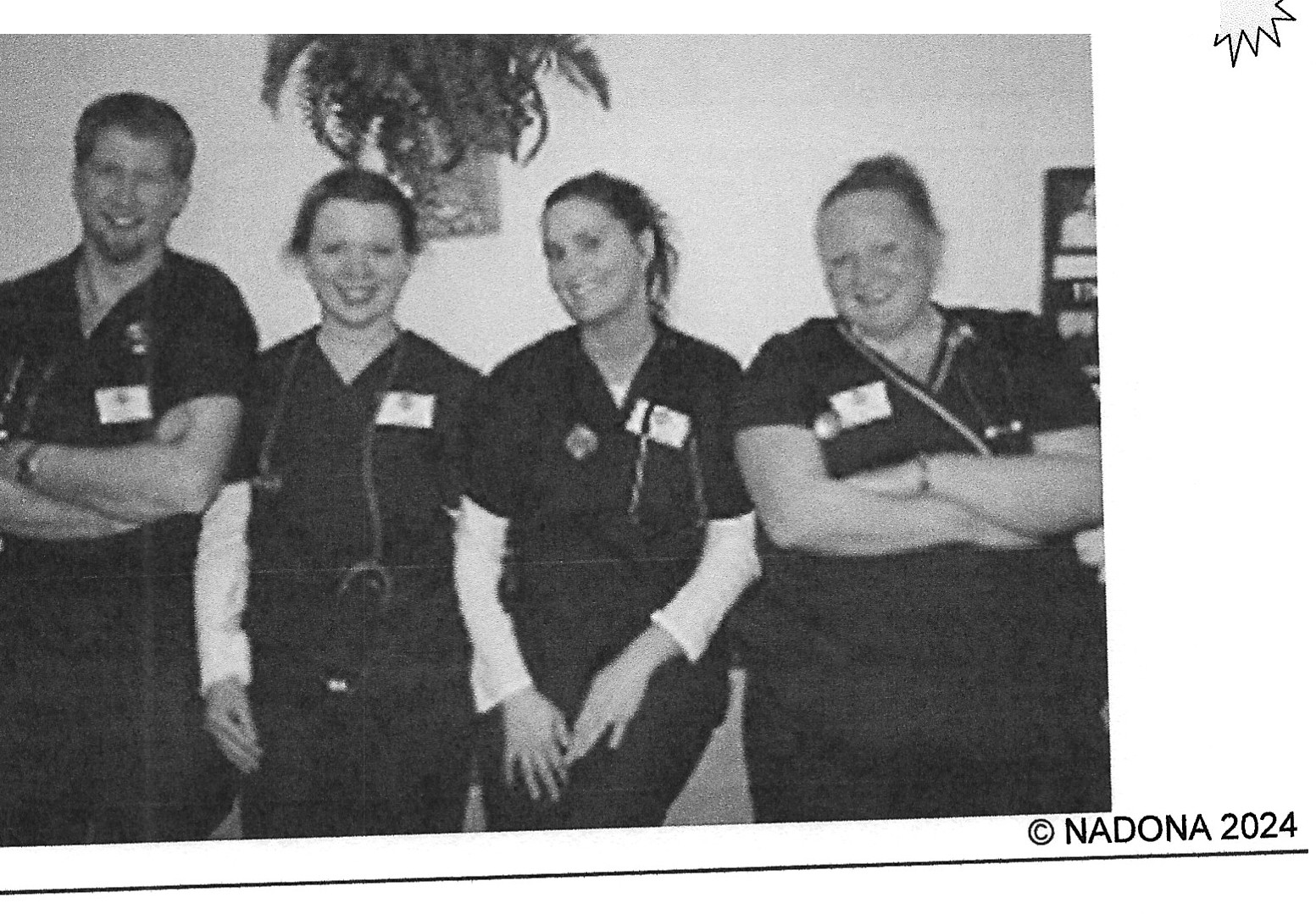 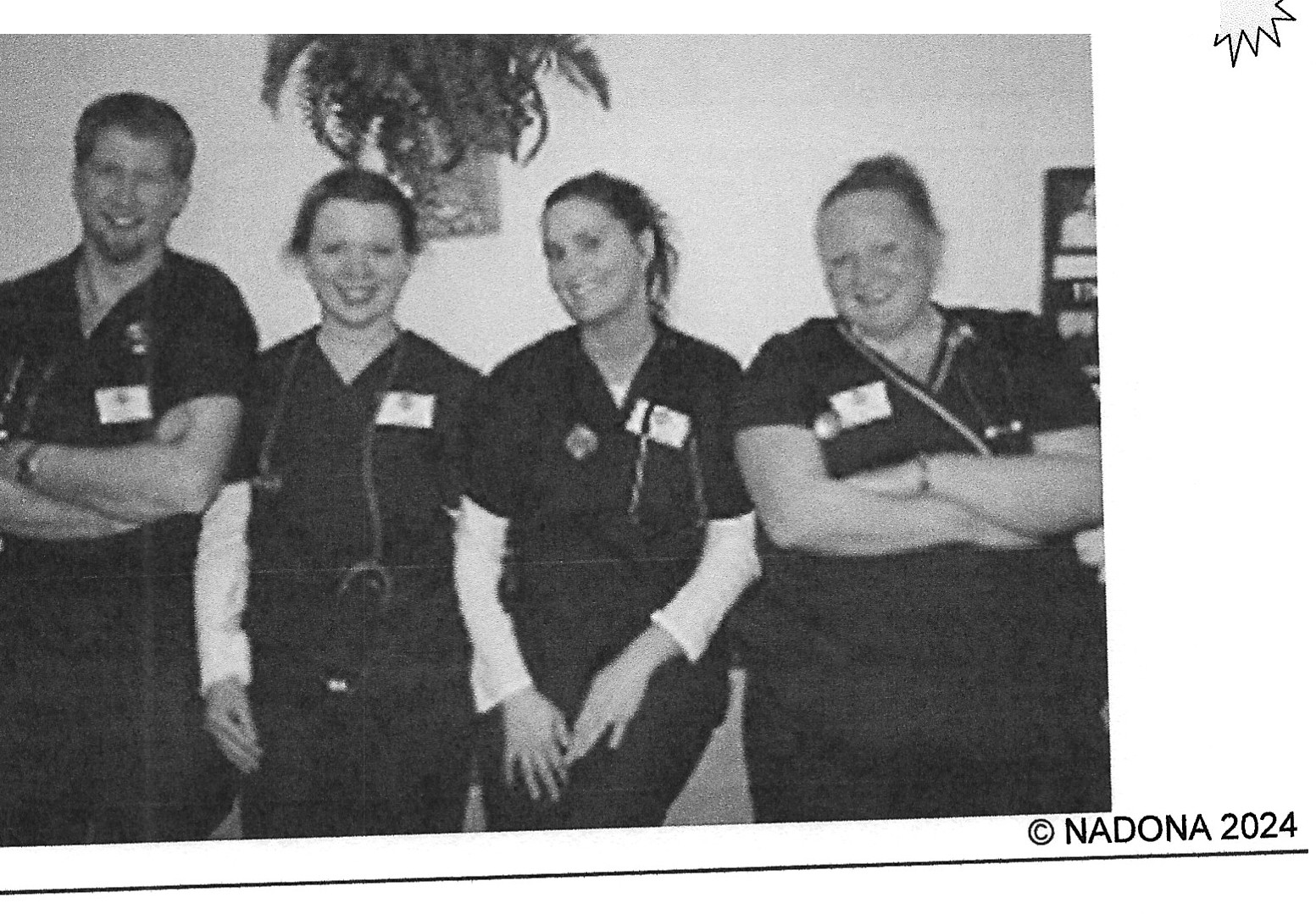 3435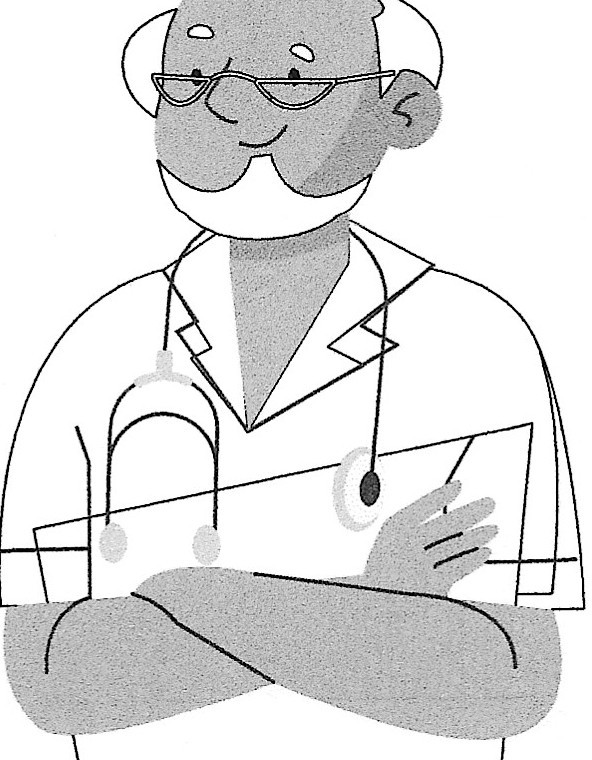 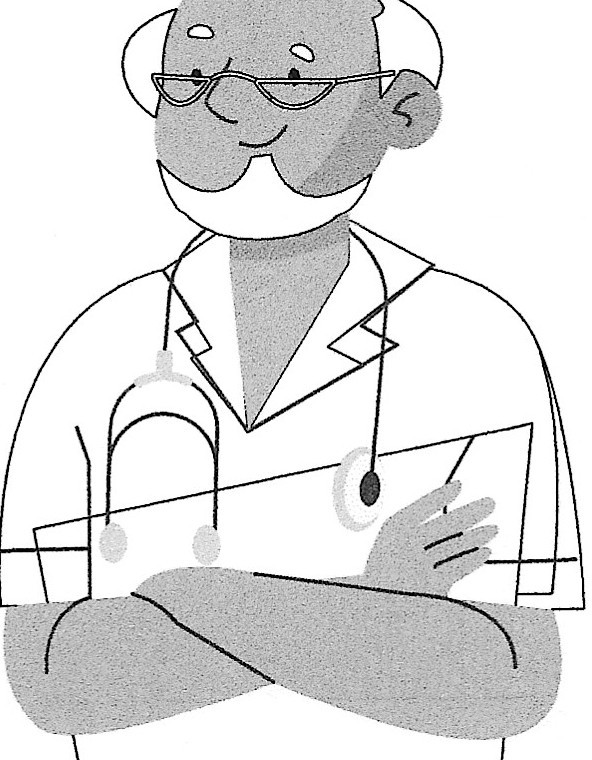 36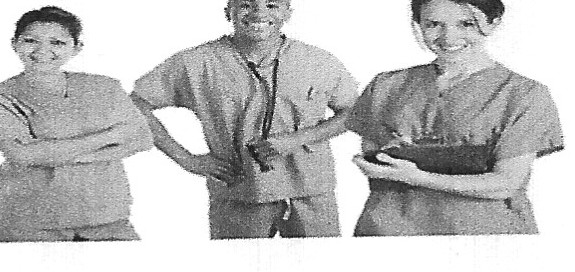 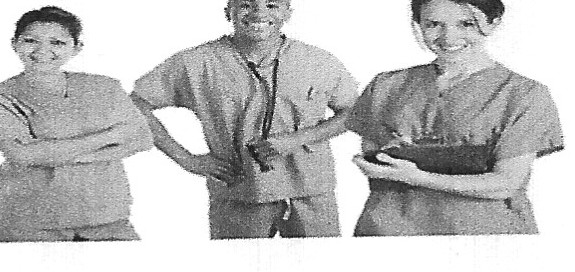 37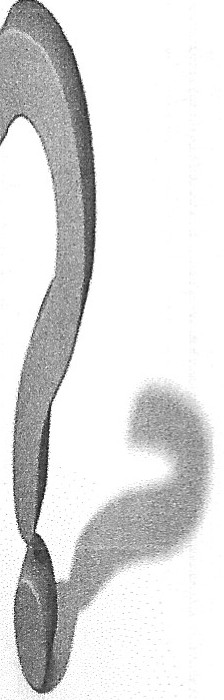 38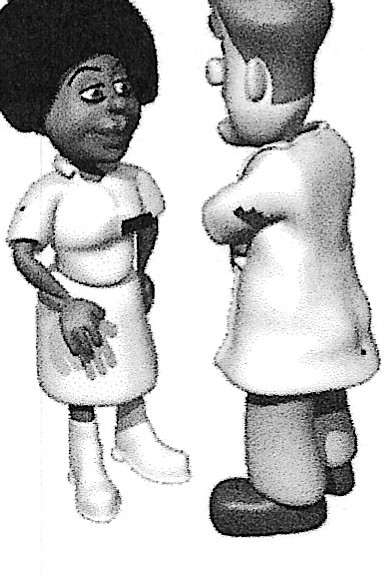 is Going to Take 0	co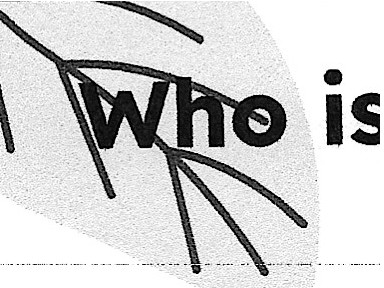 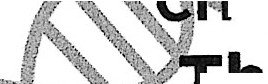 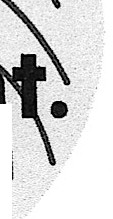 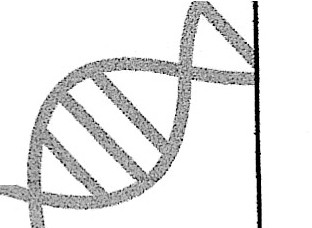 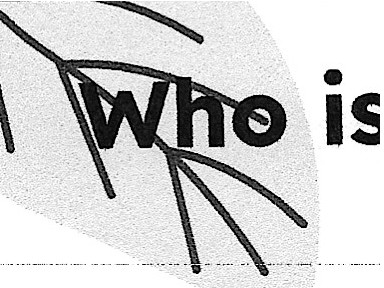 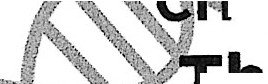 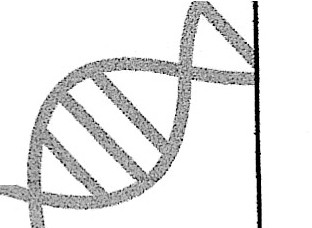 7. Respect"Nurse leaders are passionate, dynamic influencers who inspire change in others and,•. he process, win the respect and trust of their,,.	i..harges", -, his is accomplished by teaching two-way communication, paraphrasing and restating both the feeIings and words.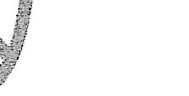 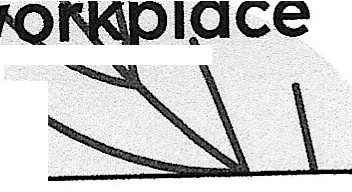 his pr  m,,-res a positive, productive      ,_,,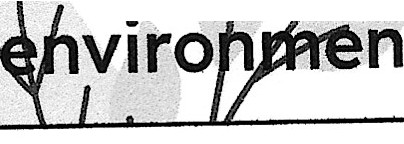 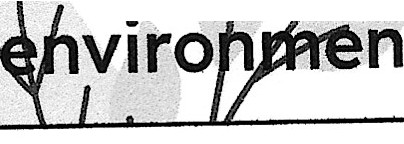 nt.	© NADONA 20243940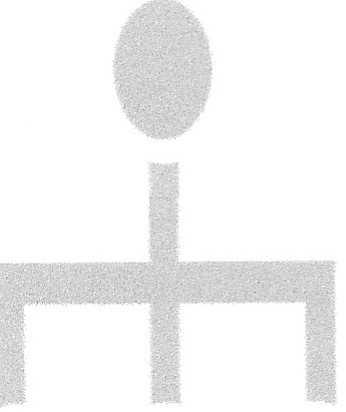 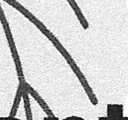 o is Going to Take  ?	c	t.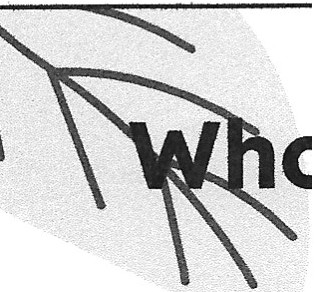 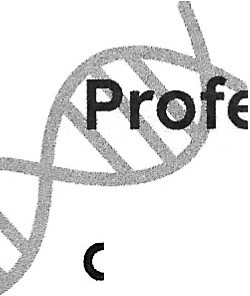 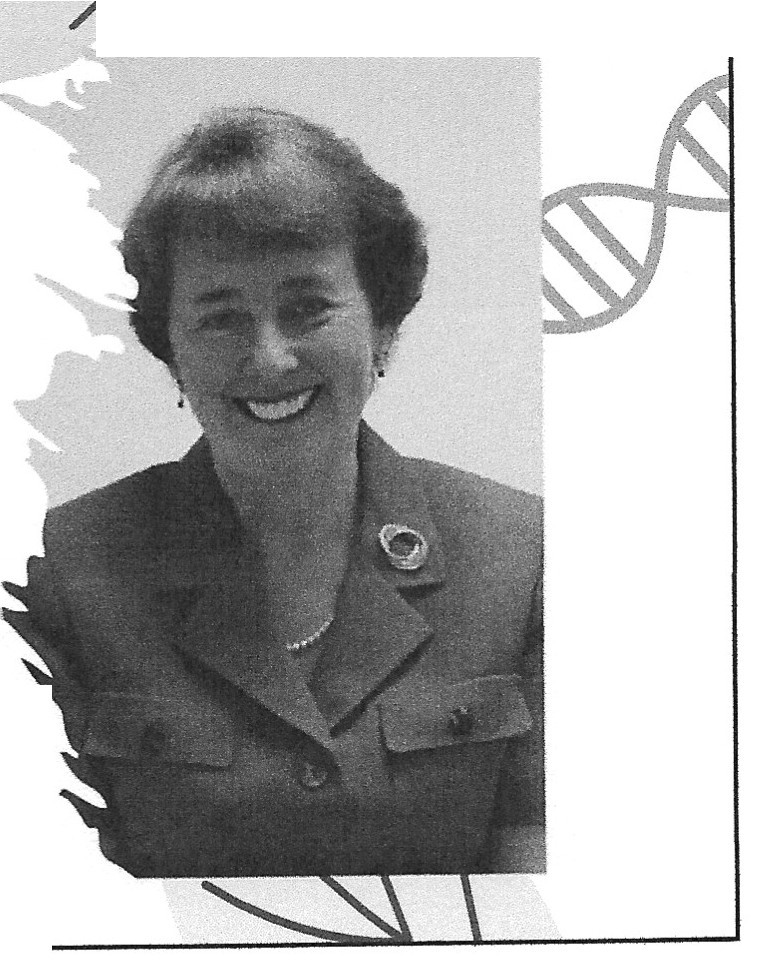 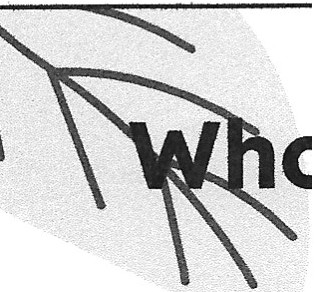 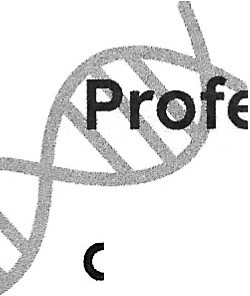 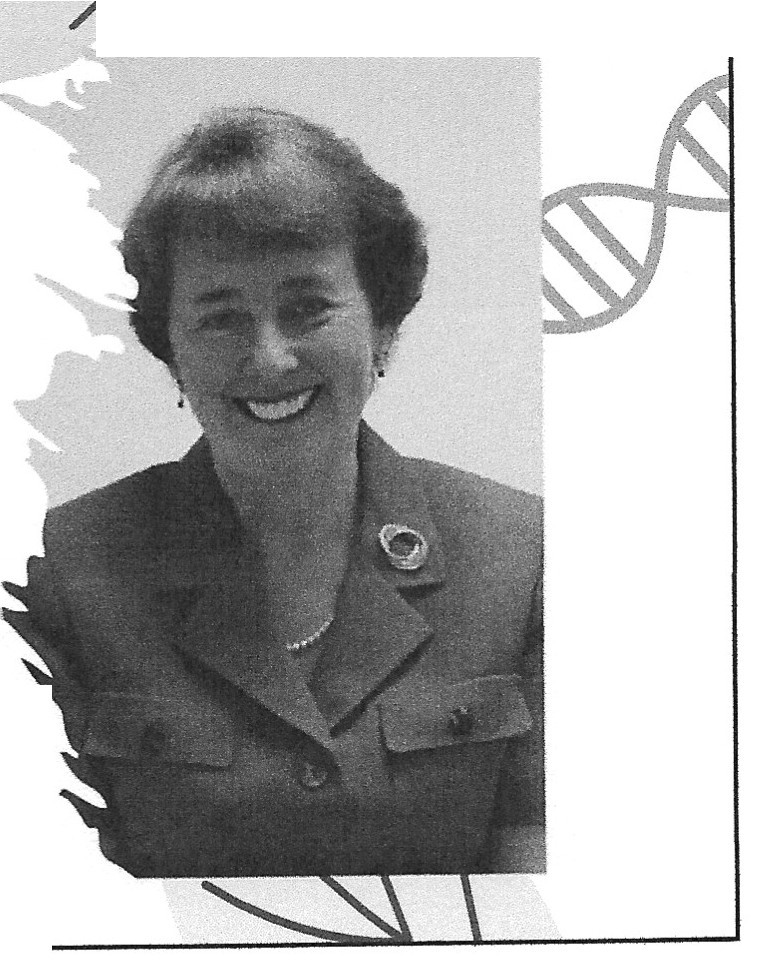 9. ProfessionalismDefined as the competence or skill expected of a professional.N_ursing: Dynamic ess1onRequires competent, confident leadershipAre you instilling in your nur ing staff	he need forpr	SSIO	m?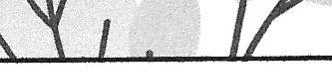 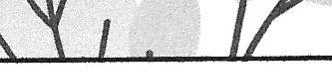 © NADONA 20244142SummaryDetermine the qualities of leadership you are looking forObserve and conclude which staff demonstrate those·	qualitiesHire and onboard staff with those qualitiesMentor and train staffContinue to allow staff to see you as the ultimate professional by demonstrating all the traits you are training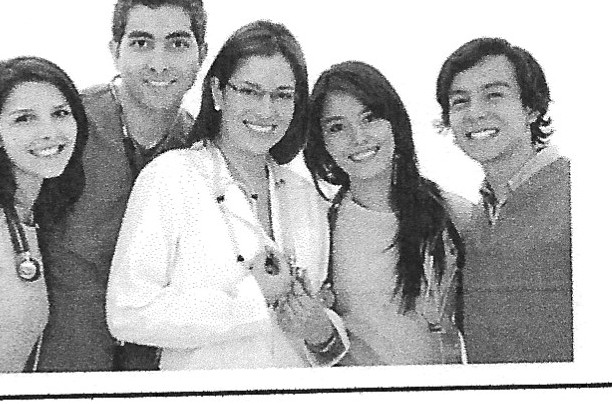 "Leadership and learning are indispensable to each other."- U.S. President John F. Kennedy© NADONA 202443© NADONA 2024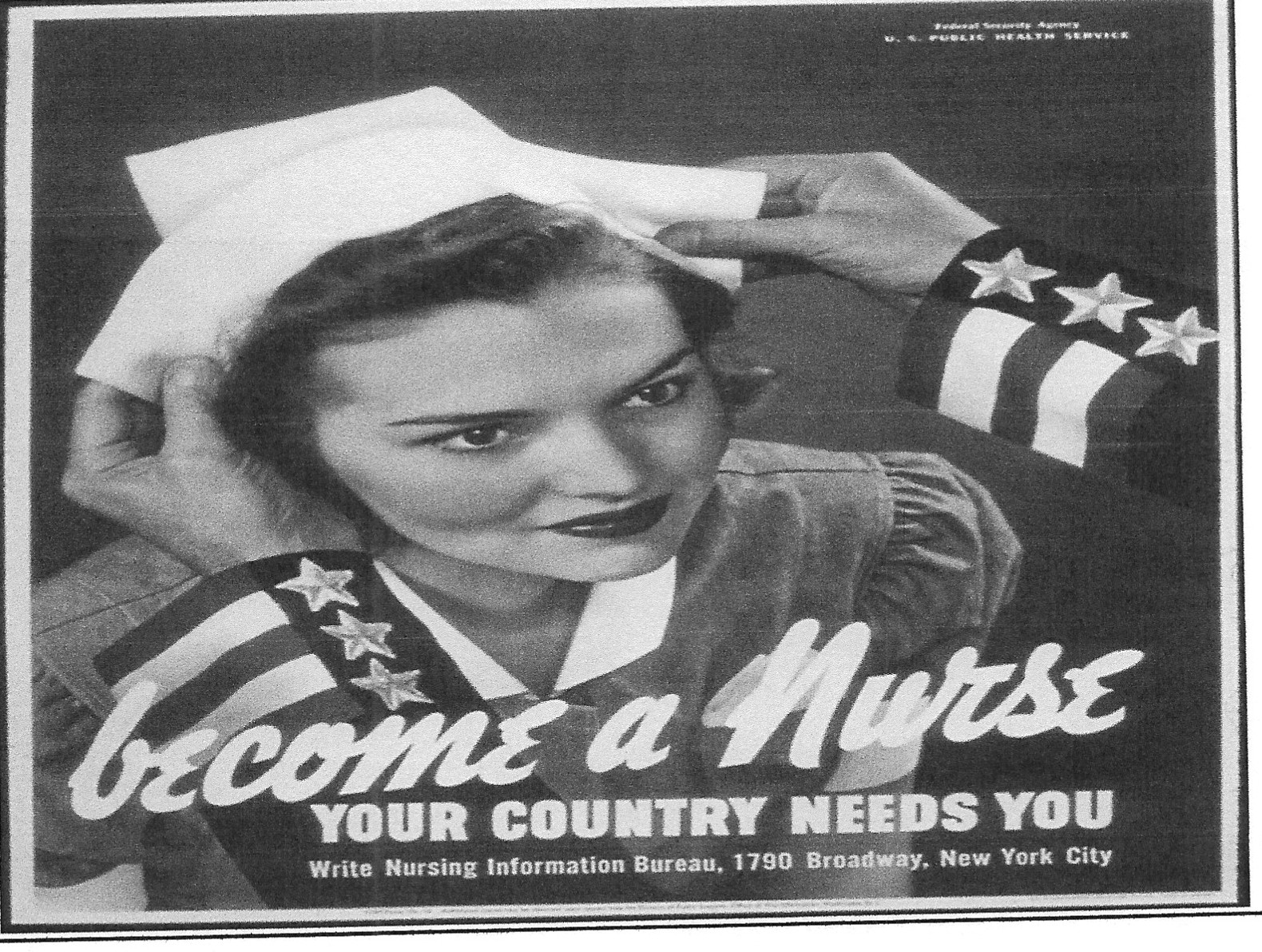 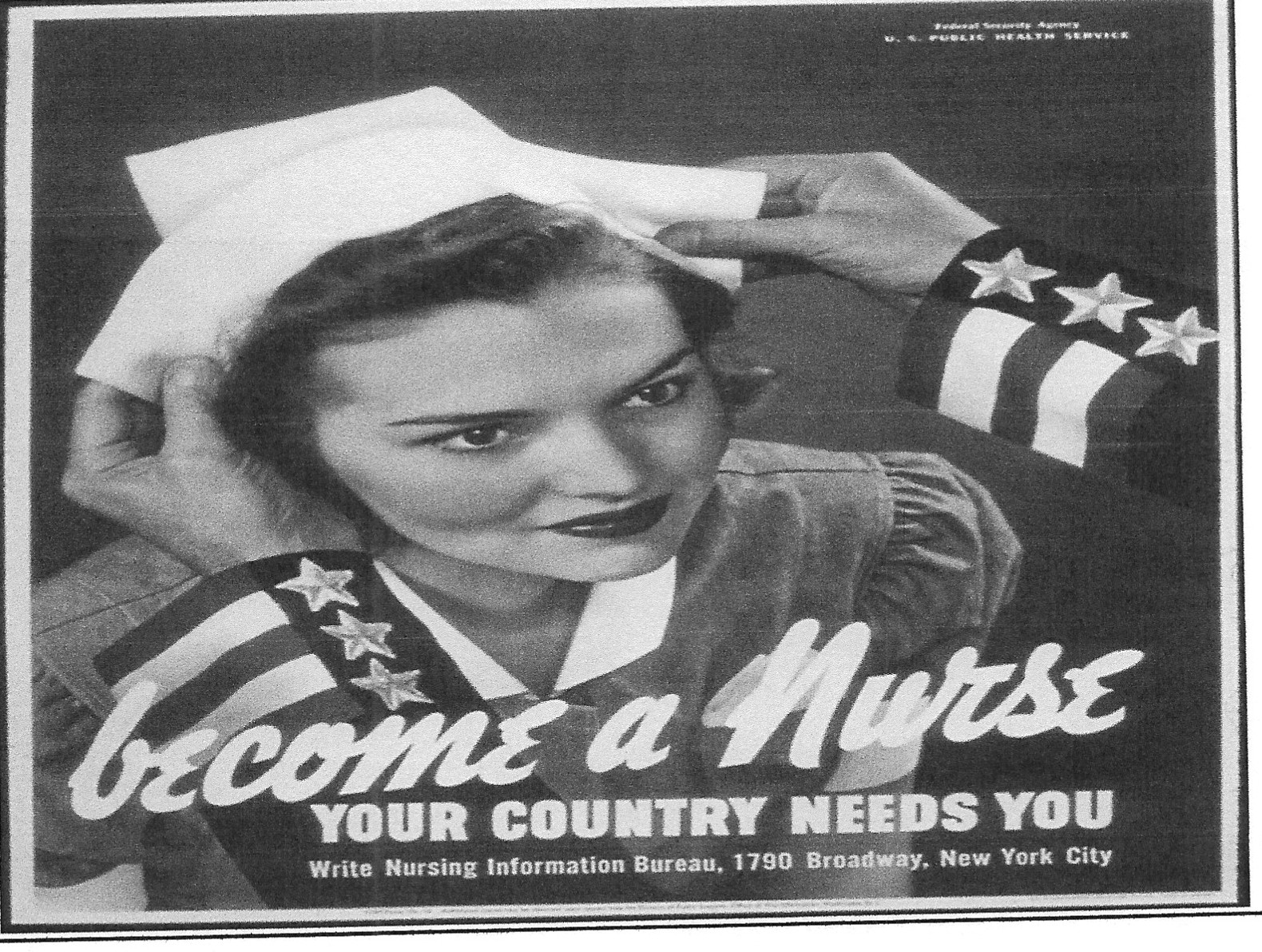 4445\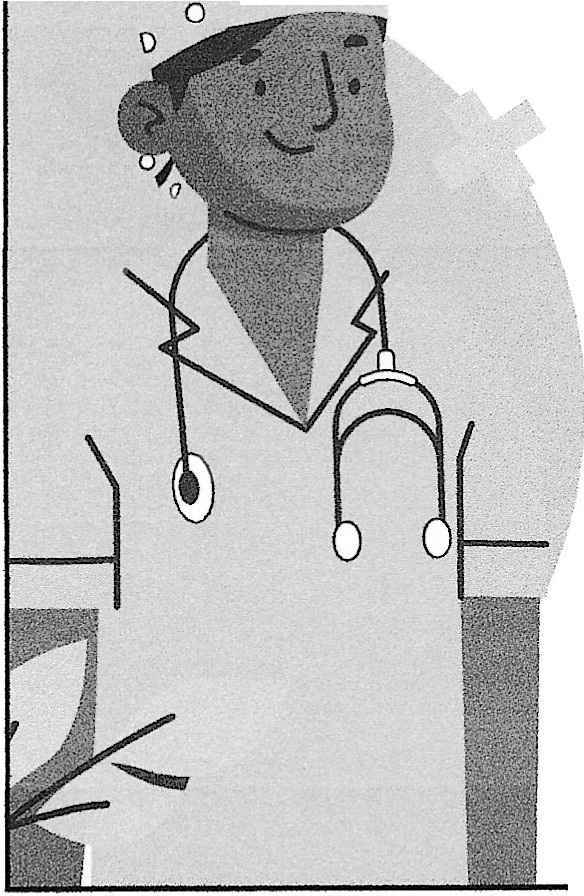 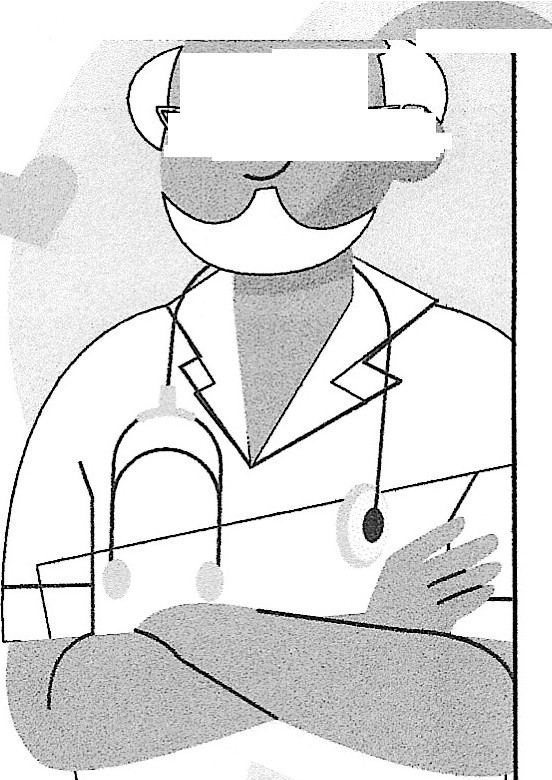 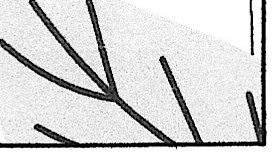 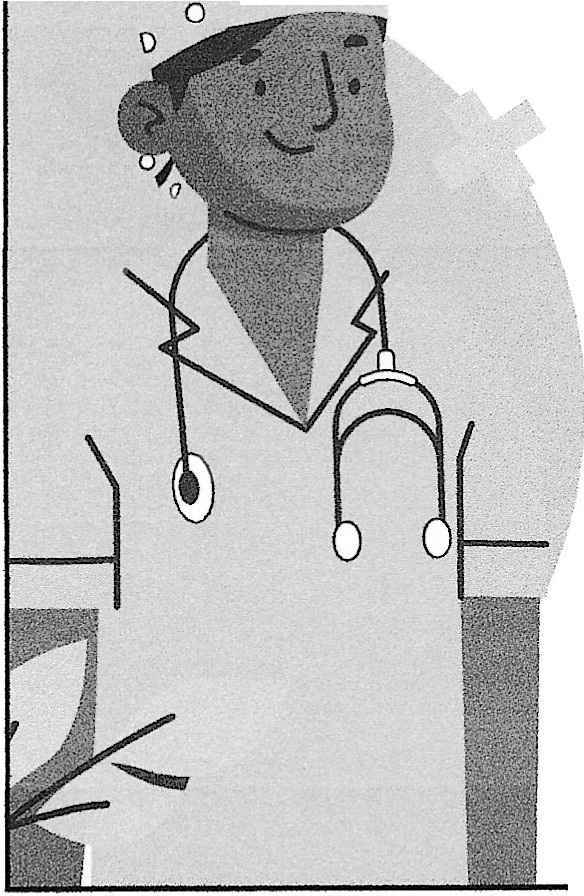 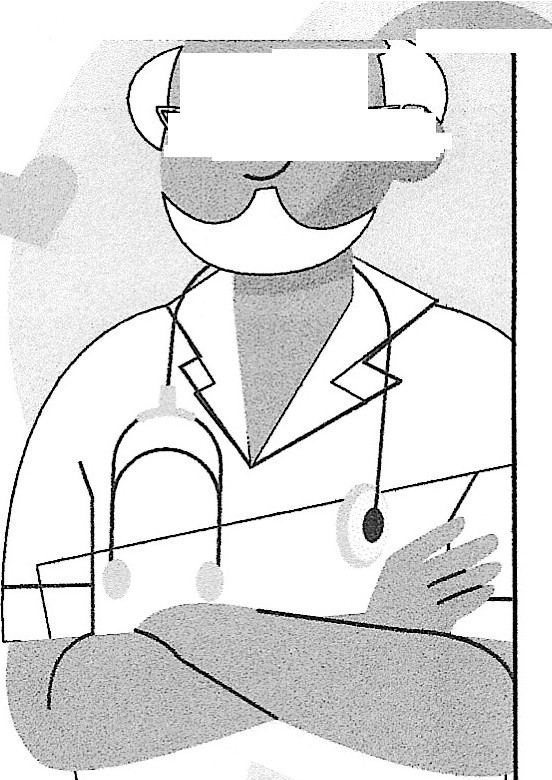 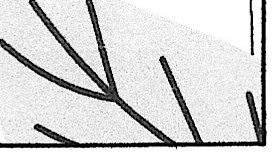 r-. -· _Q <>=---9D I"0	0	(lThanks·a	:' ·•.• .0Cindy Fronning cindy@nadona.org 651-324-8415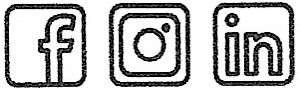 CREDITS: This presentation template was created by Slidesgo, and includes icons by Flaticon, and infographics & images by FreepikPlease keep this slide for attribution',	..	-.._,.  .	-.	.'/,,  :)"46